智慧社区平台使用说明书烟台慧创软件科技有限公司登录(信息填写所有内容蓝色背景为必填项)登录界面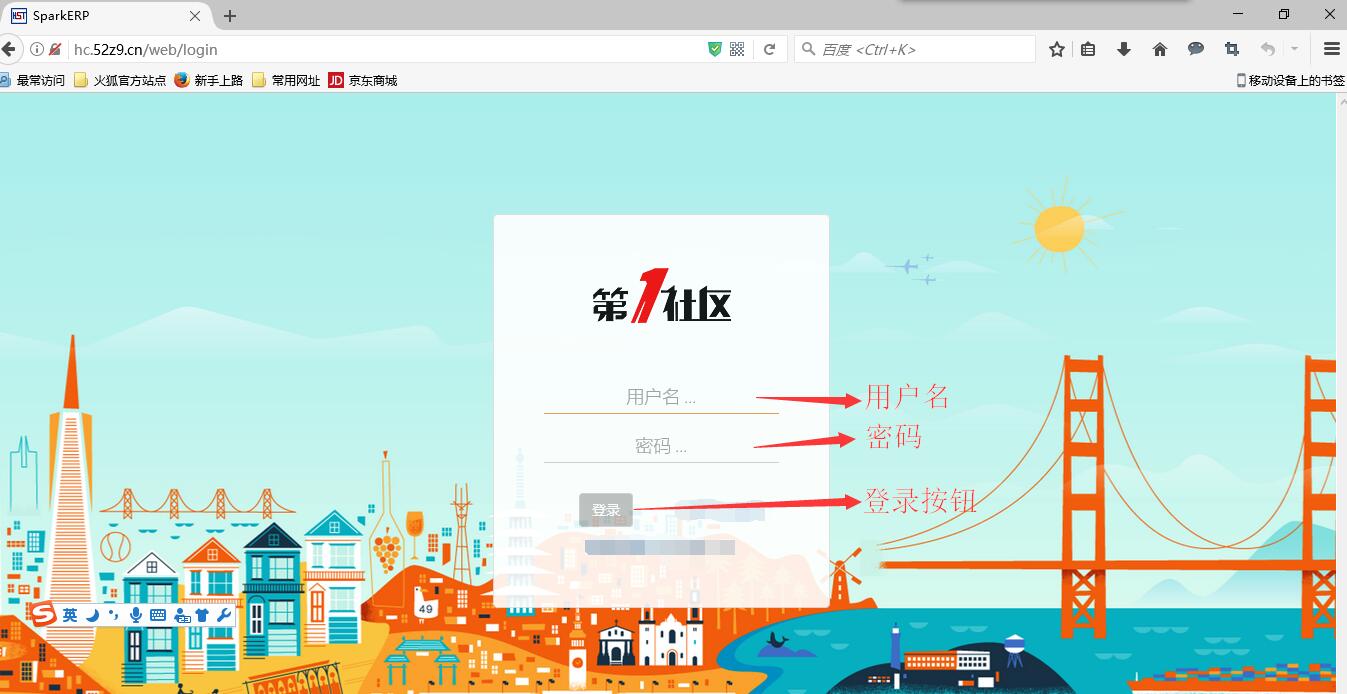 收费管理 收费管理界面图2.1.1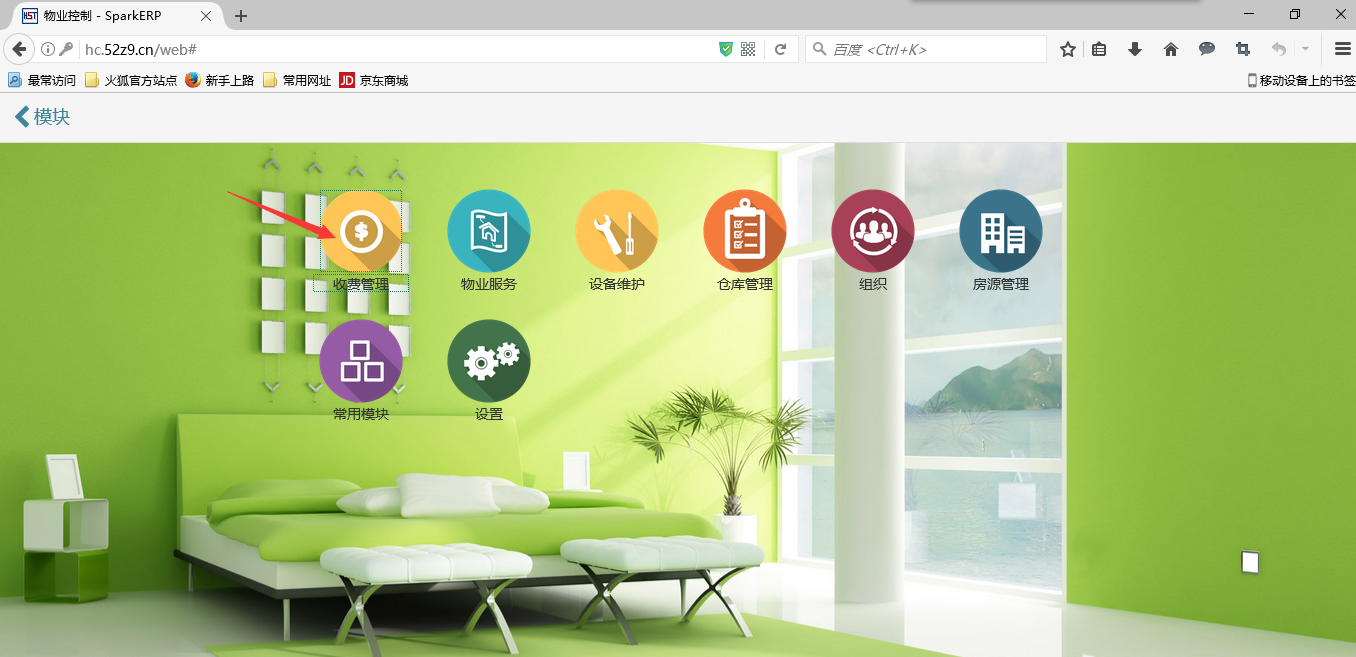 2.1.1 收款管理图2.1.2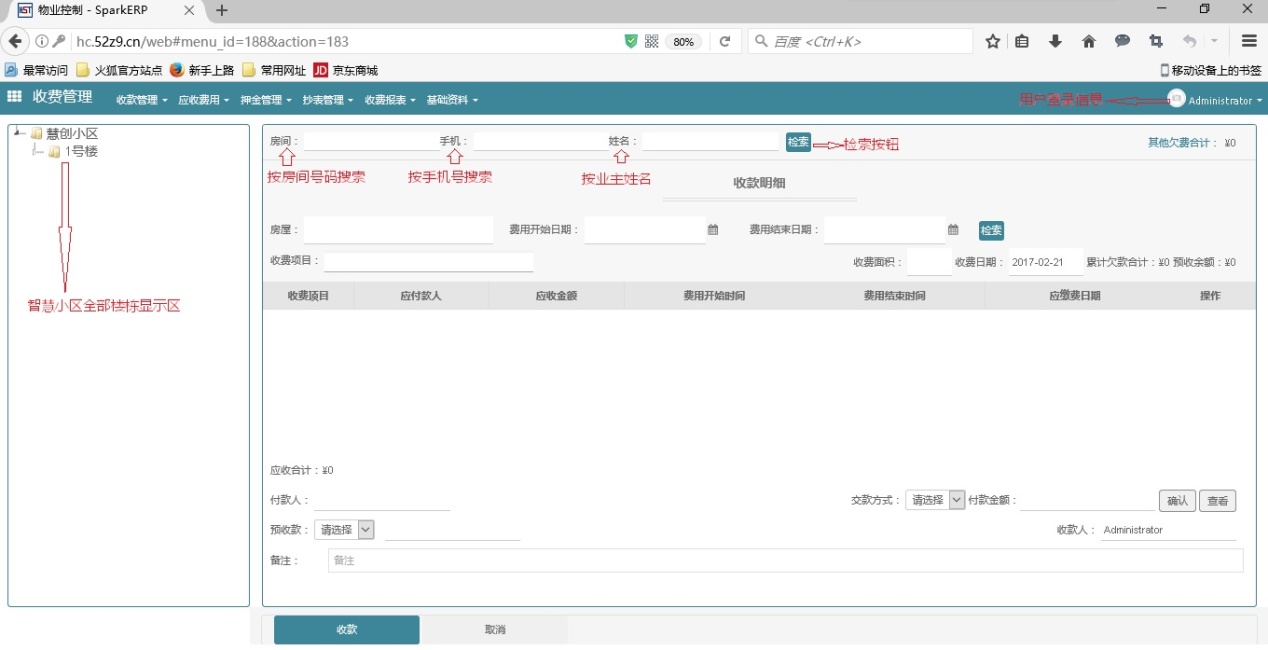 图2.1.3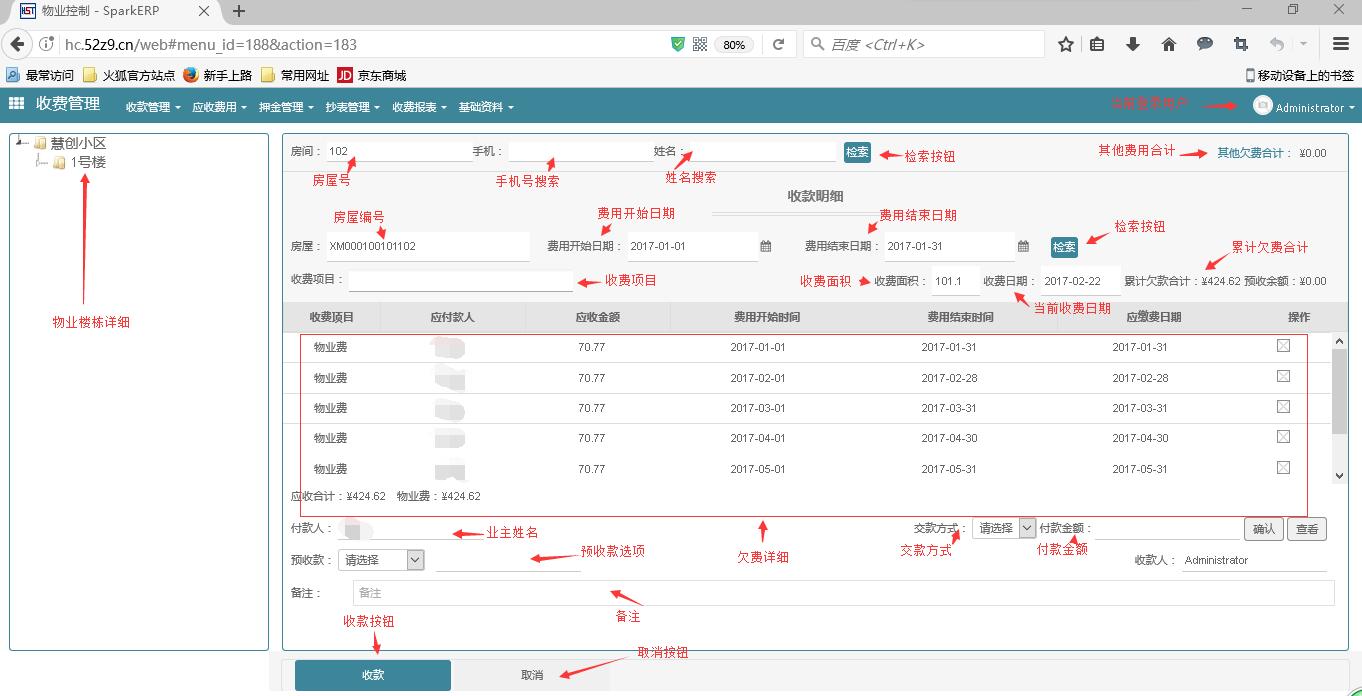 图2.1.4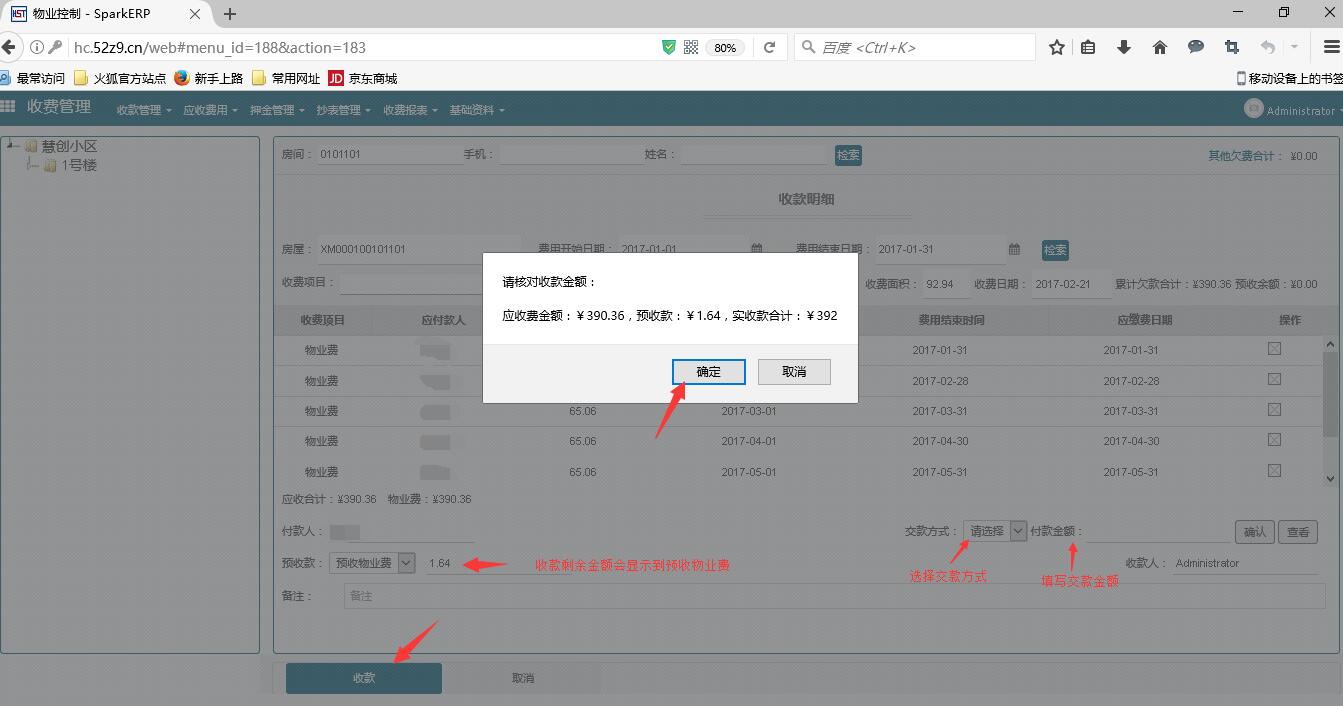 图2.1.5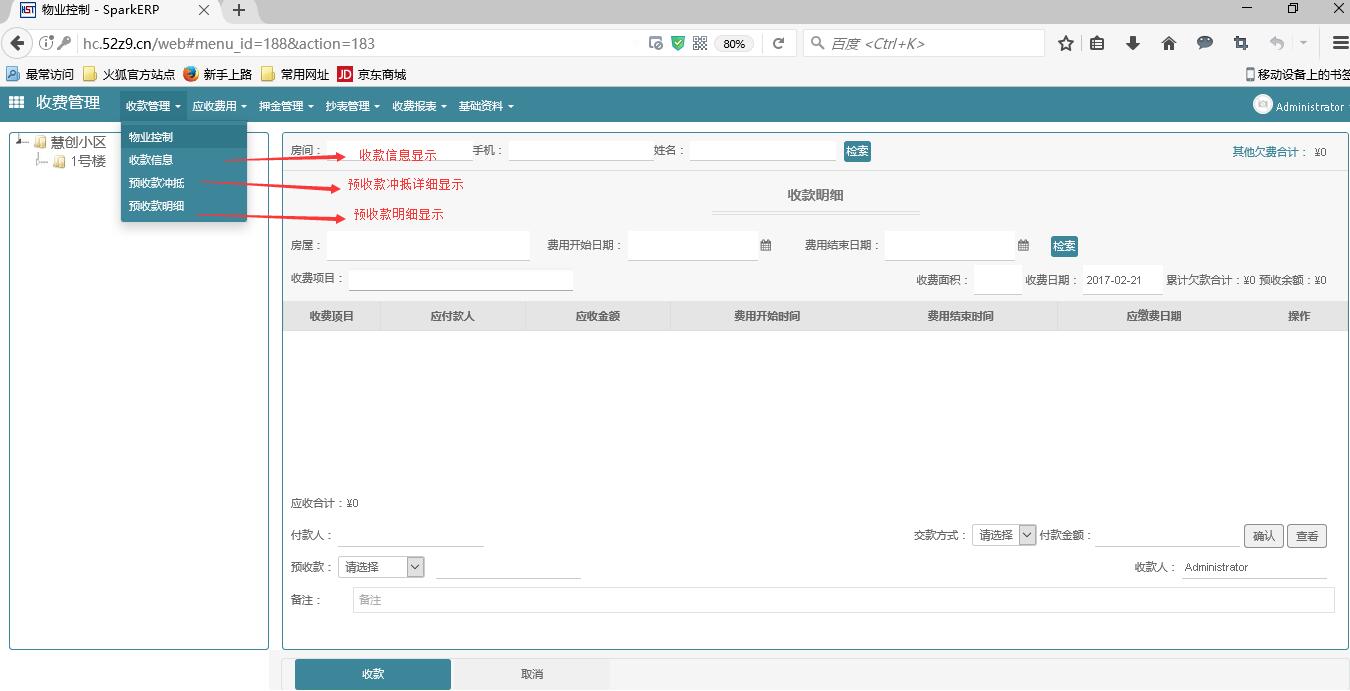  2.1.2应收费用图2.1.6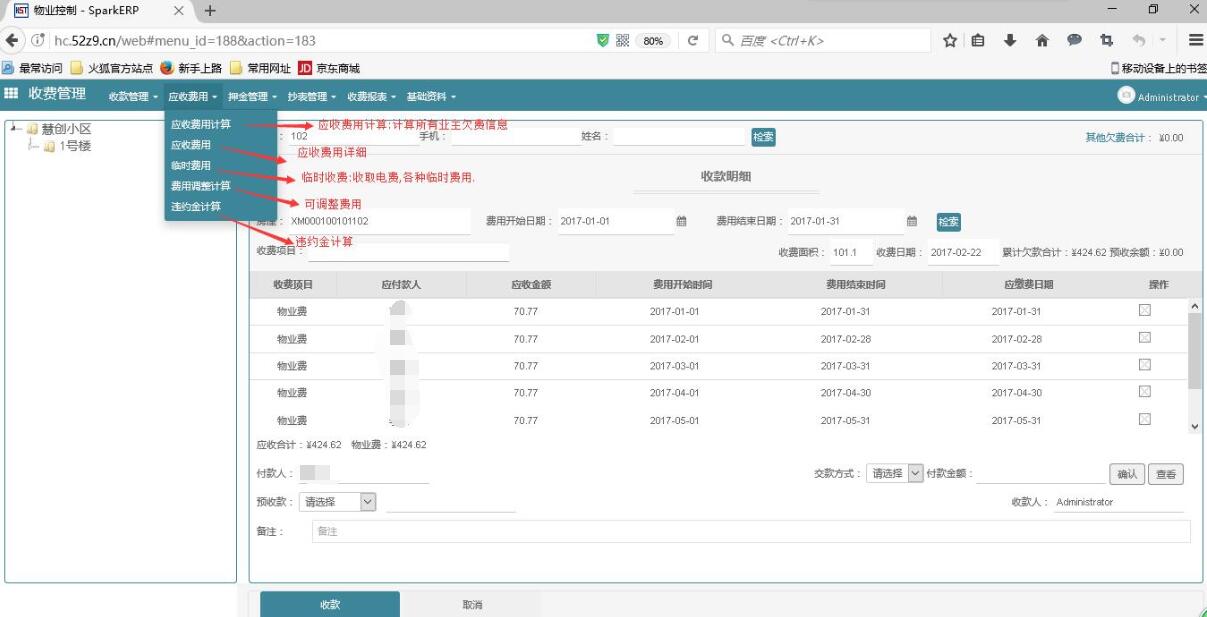 图2.1.7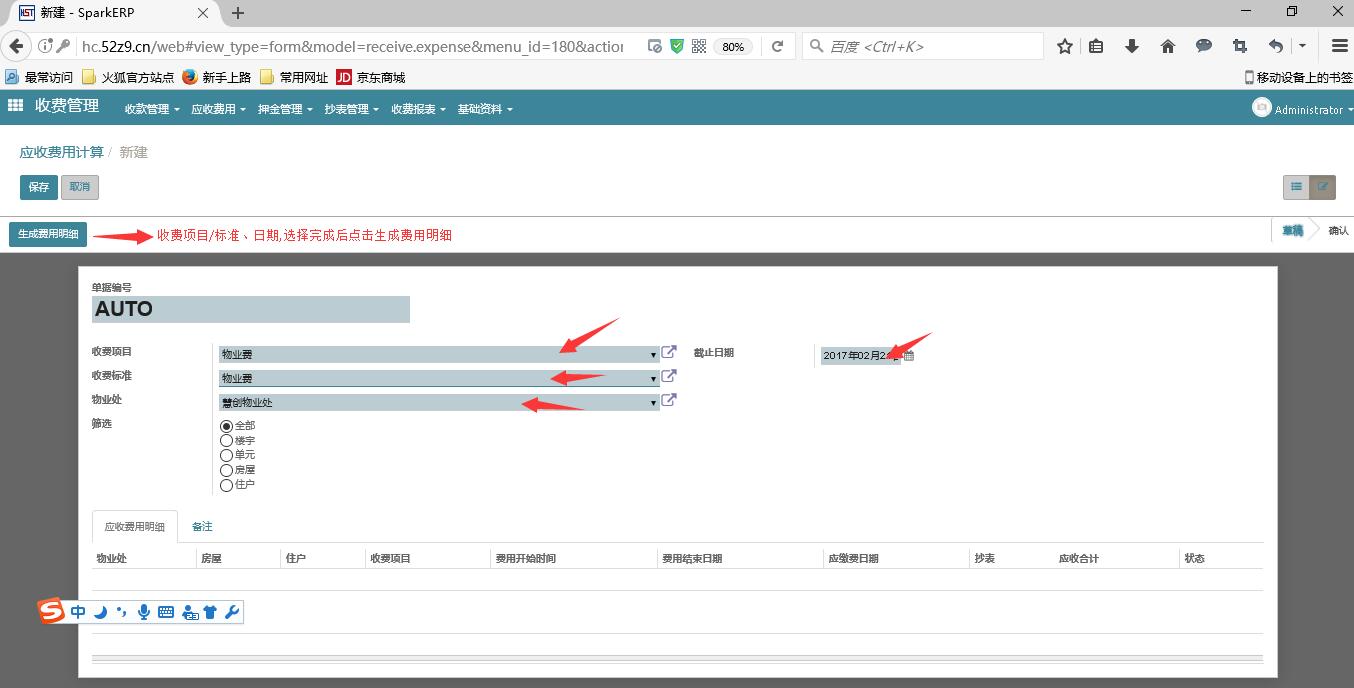 图2.1.8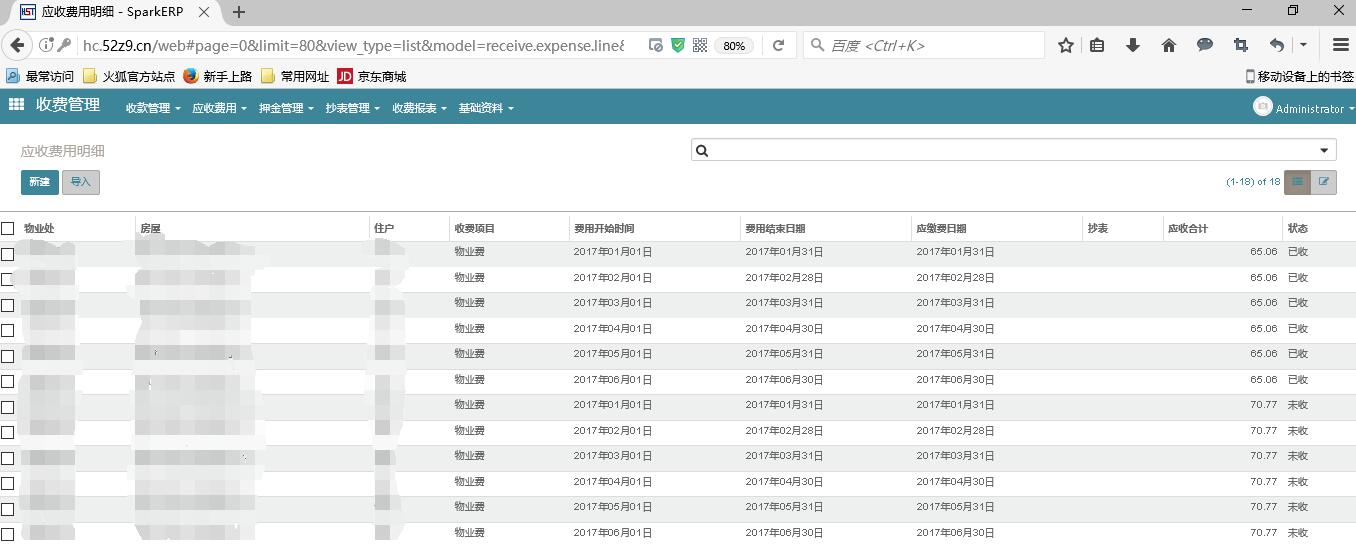 图2.1.9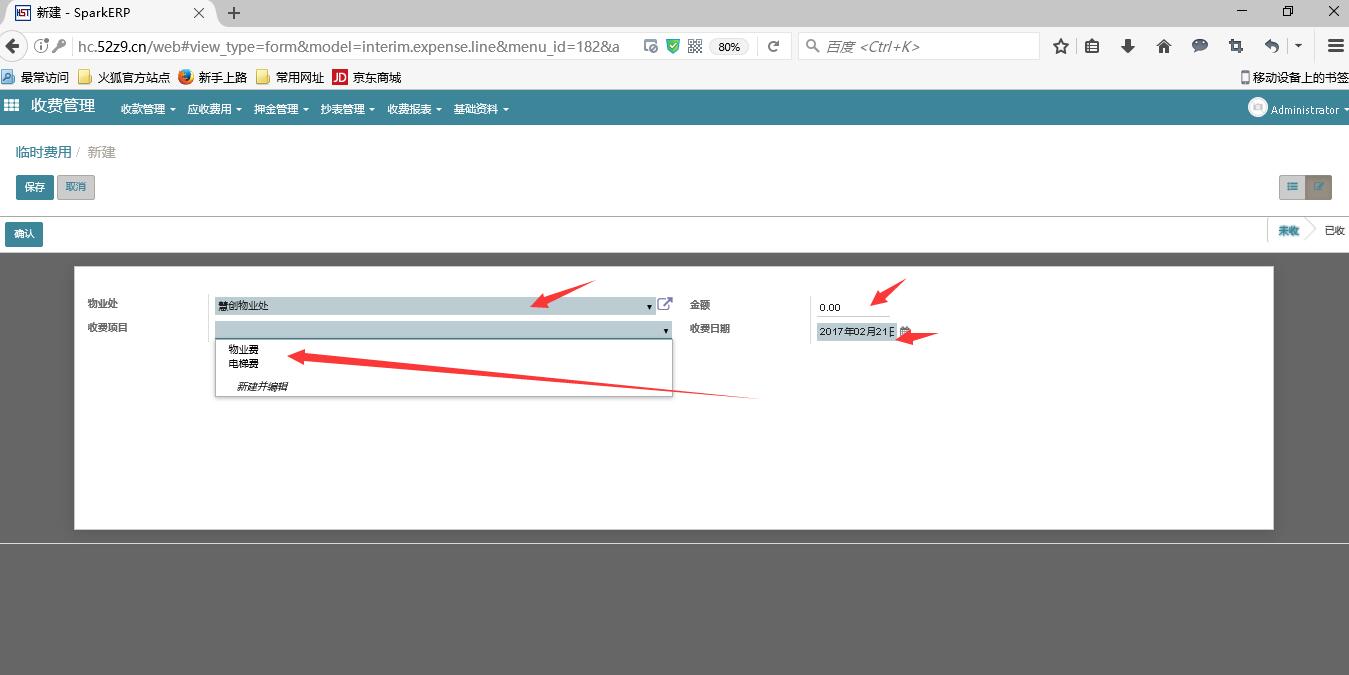 图2.1.10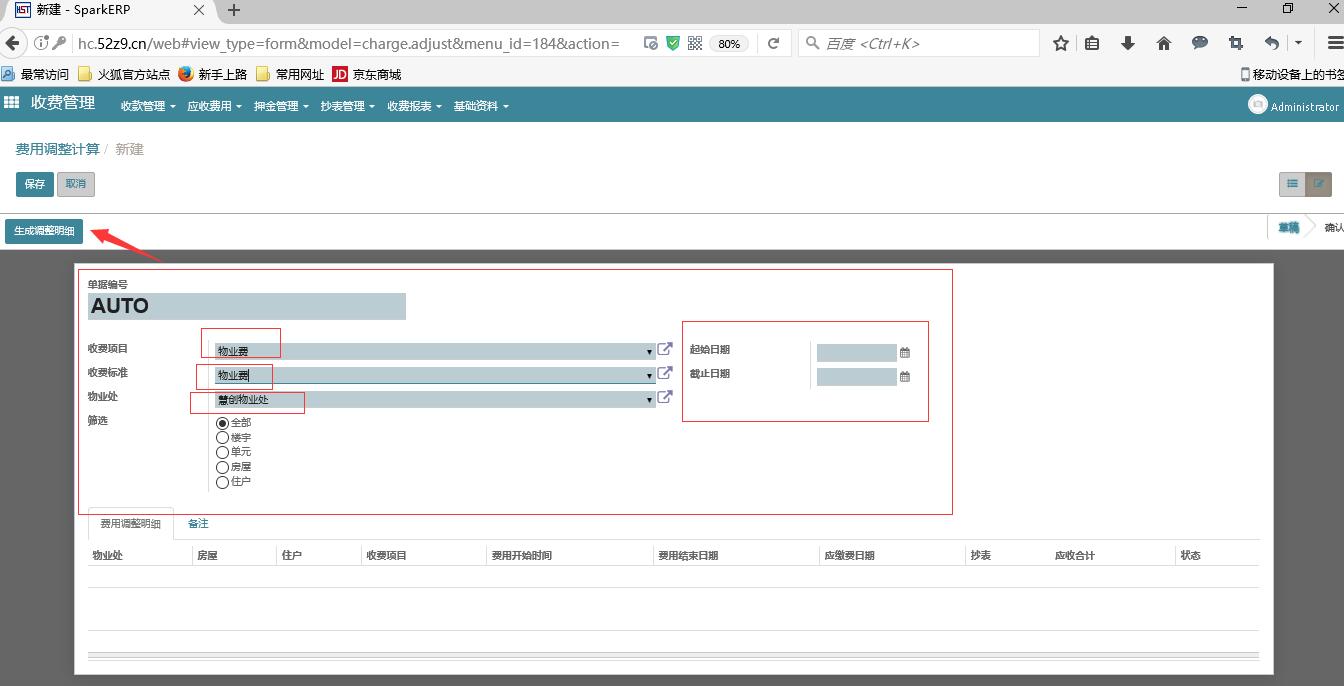 图2.1.11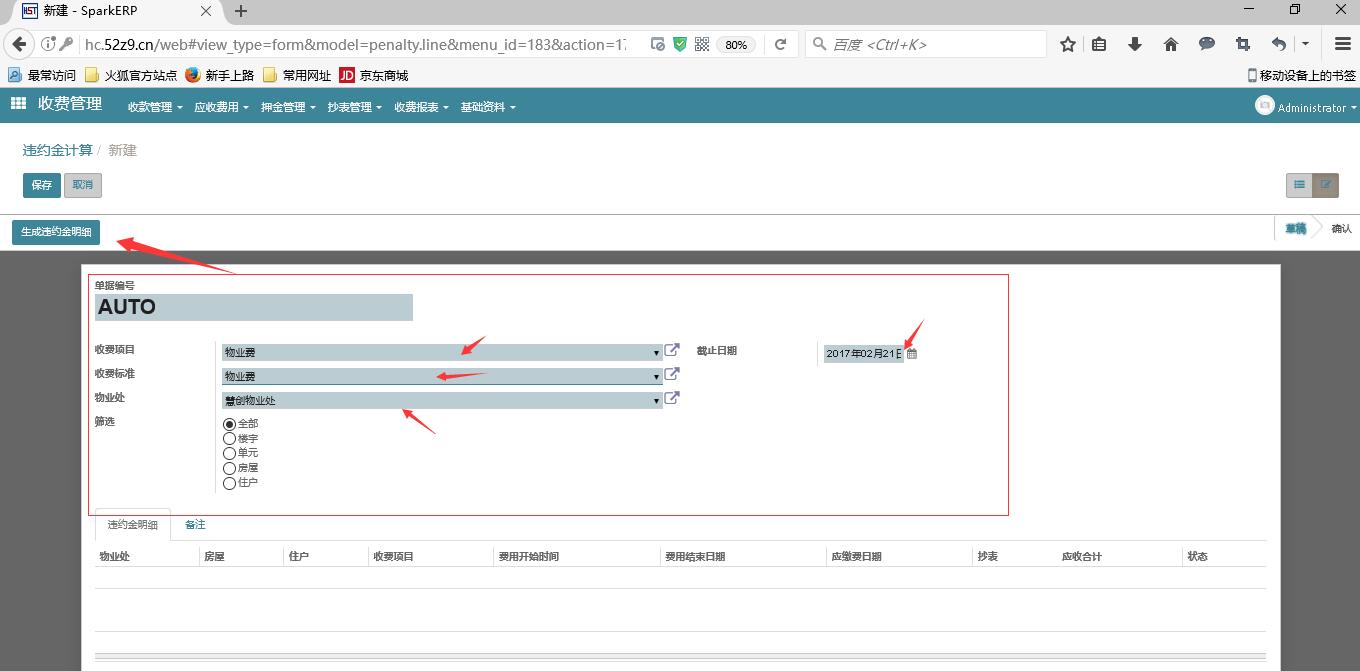 2.1.3押金管理图2.1.12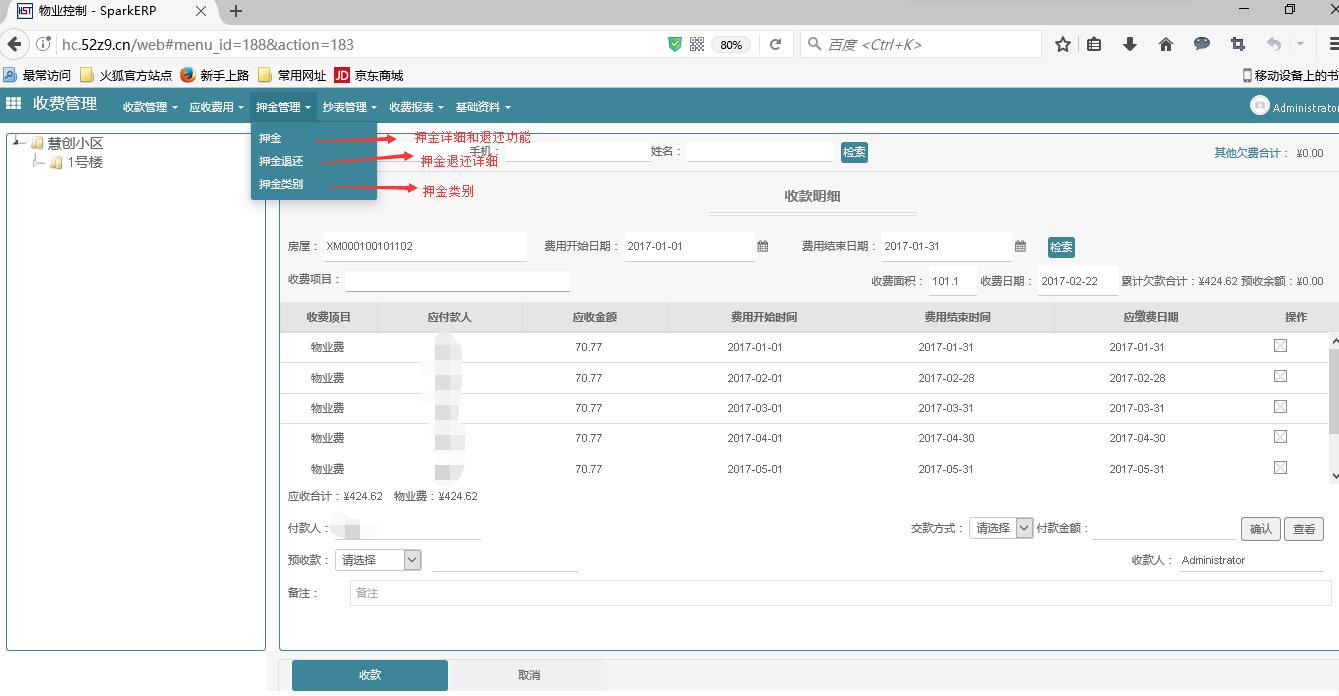 图2.1.13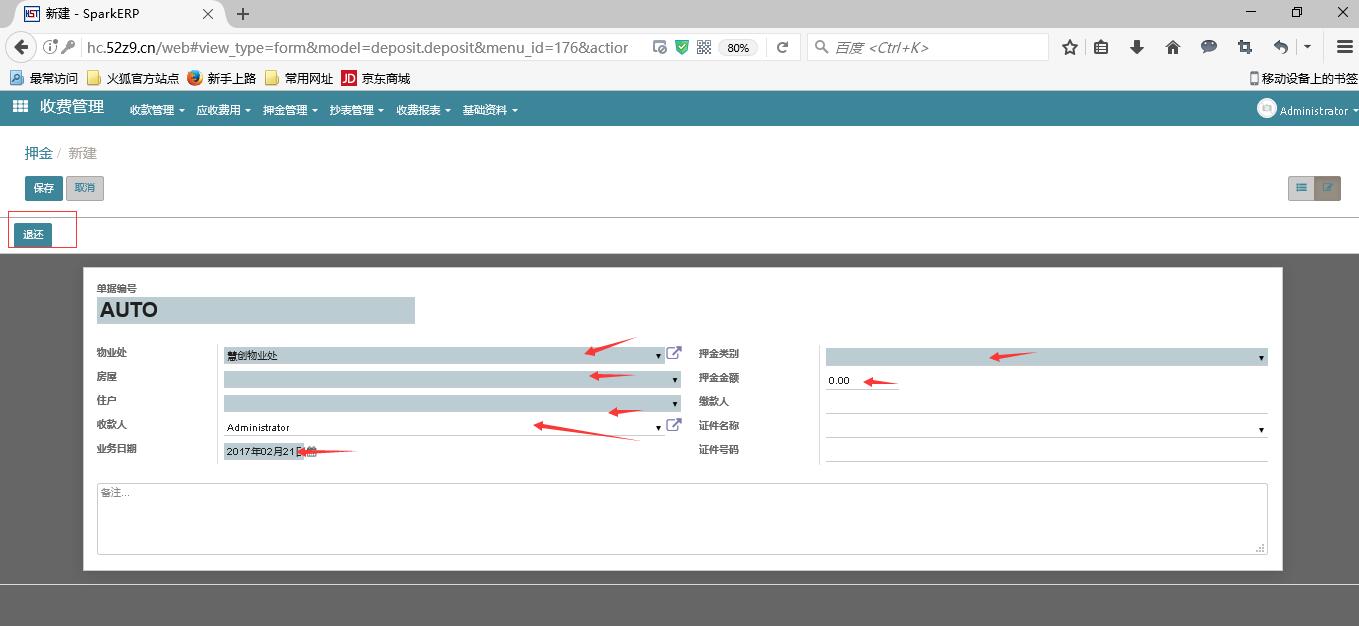 图2.1.14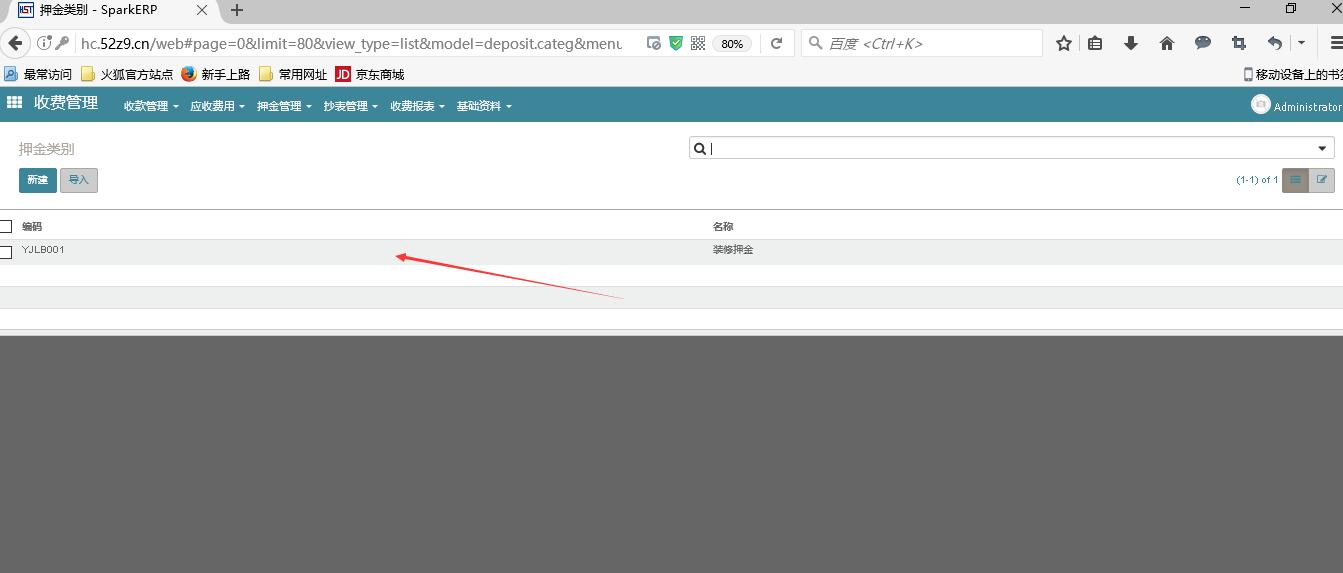 2.1.4抄表管理图2.1.15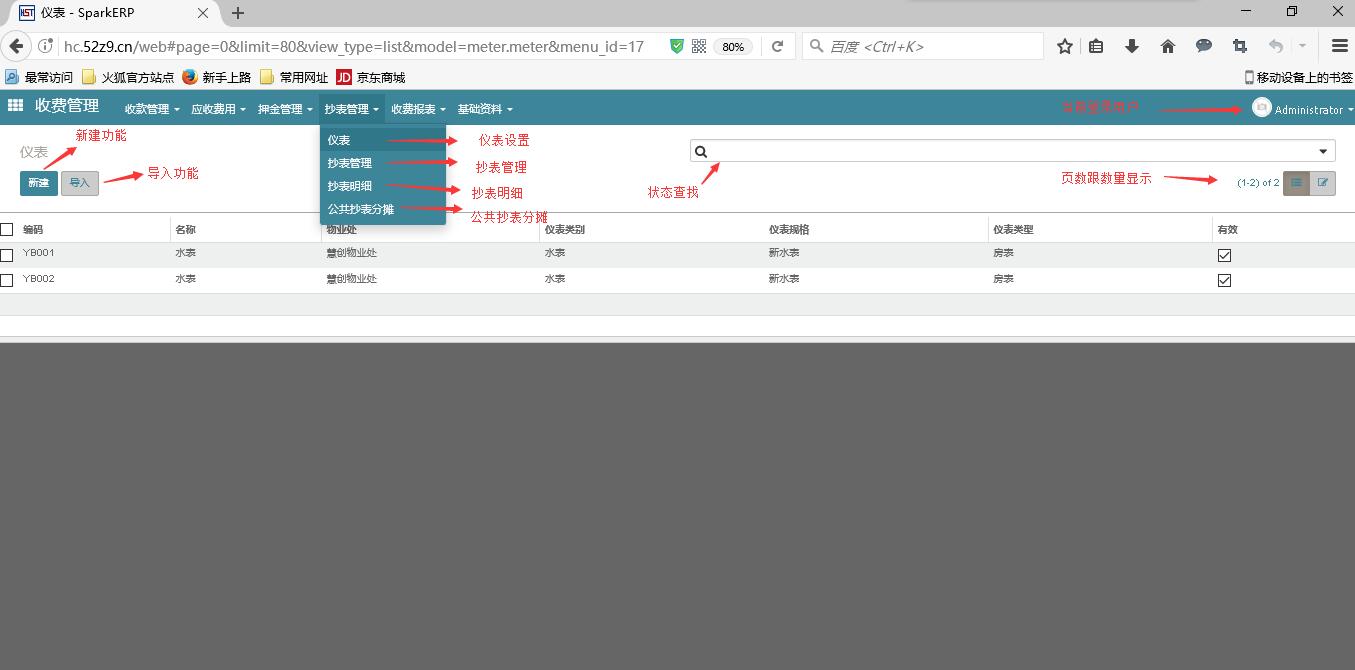 图2.1.16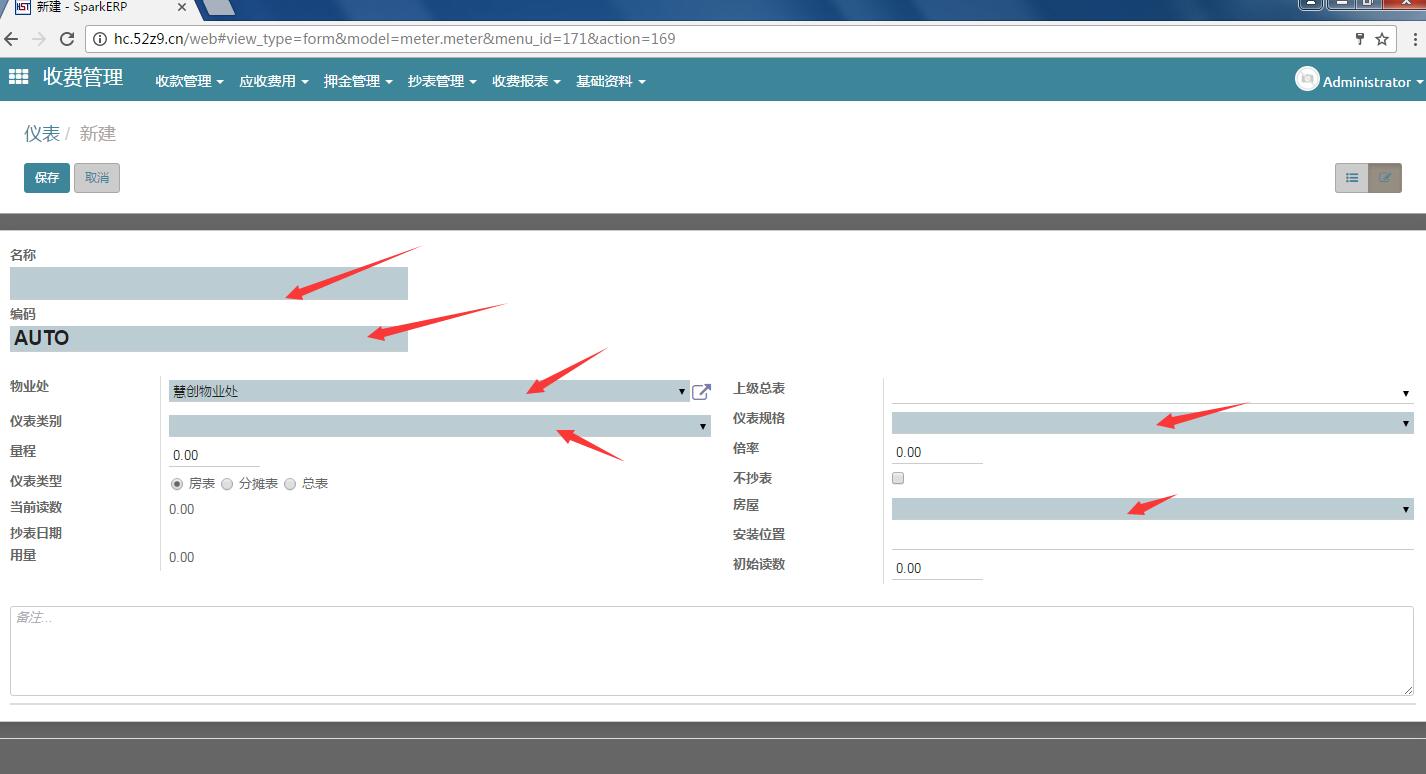 图2.1.17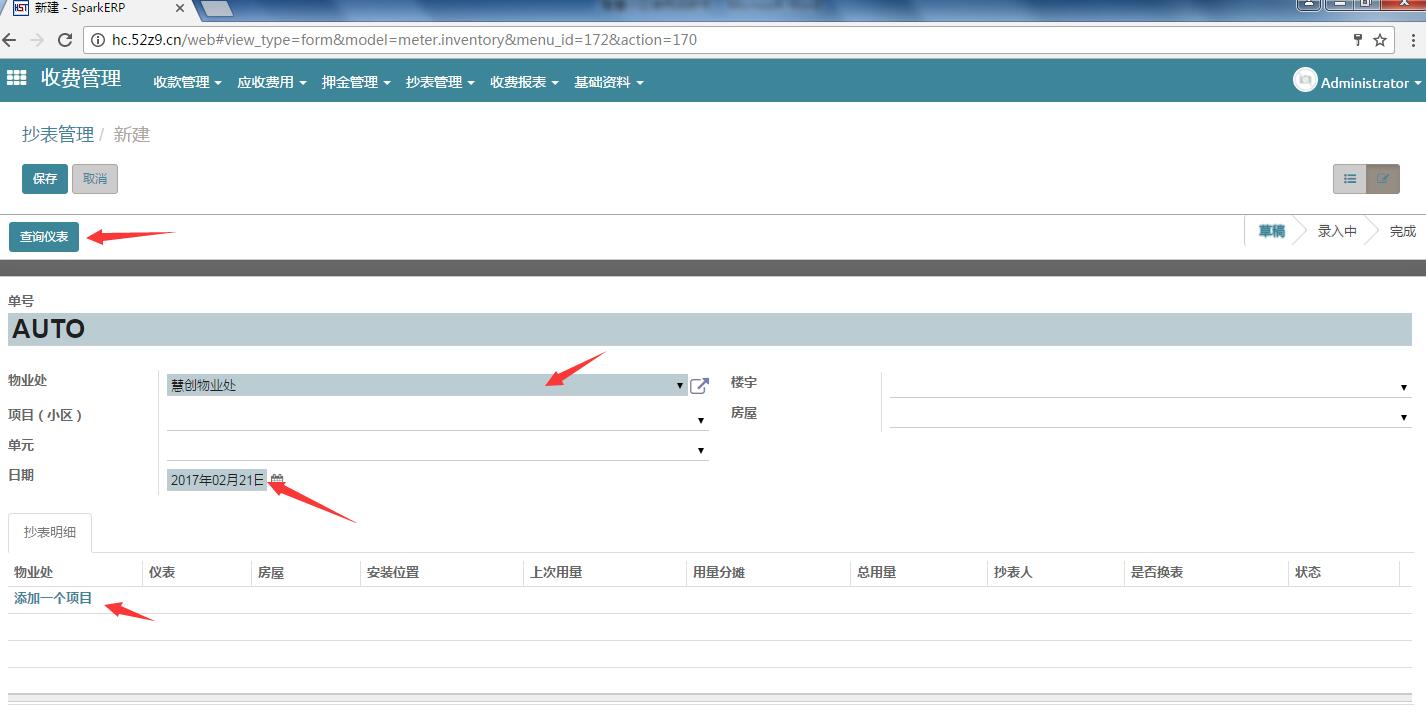 图2.1.18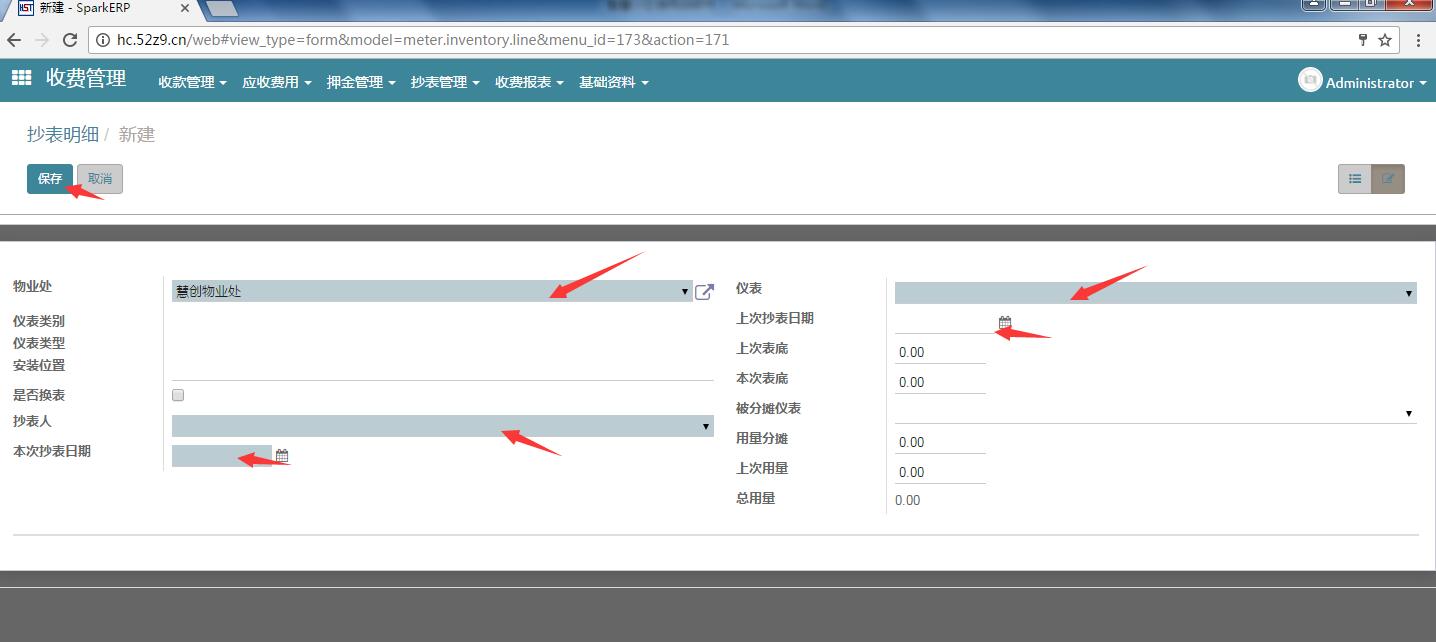 图2.1.19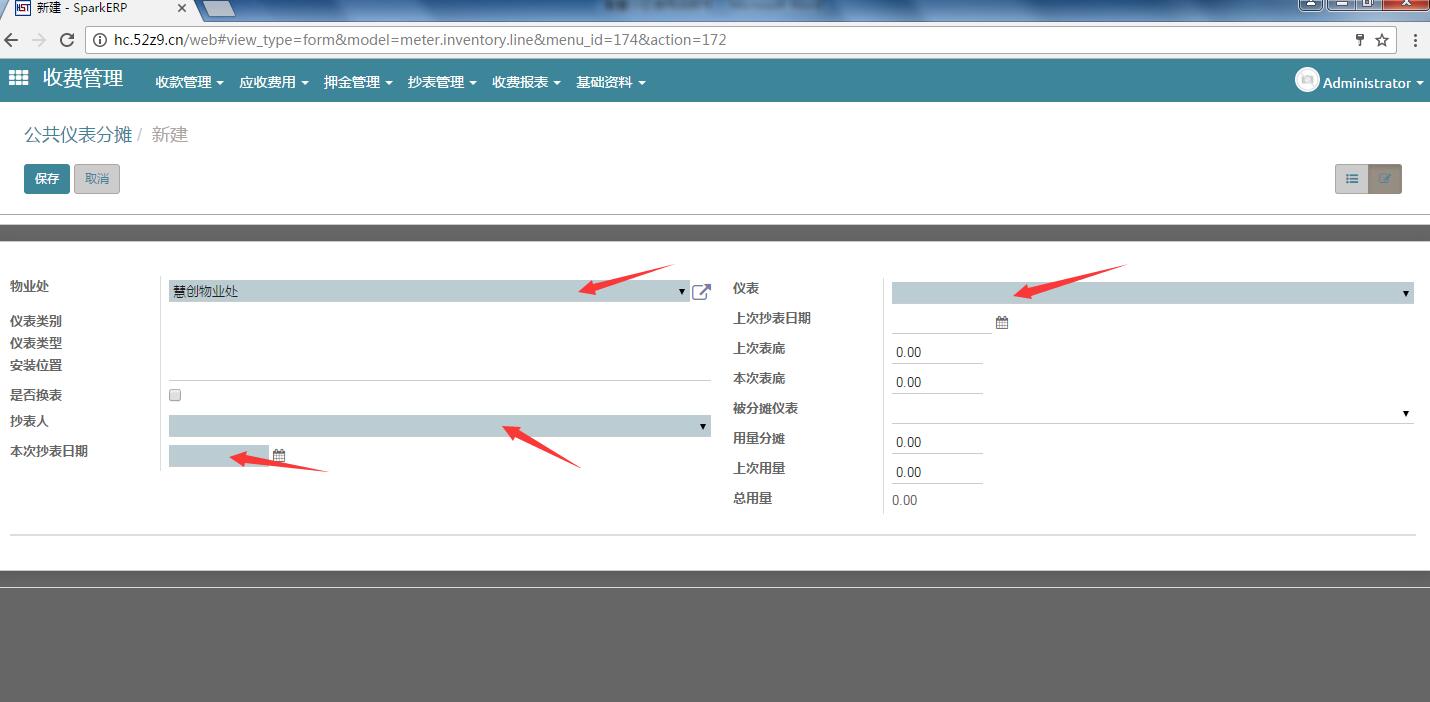 2.1.5 收费报表图2.1.20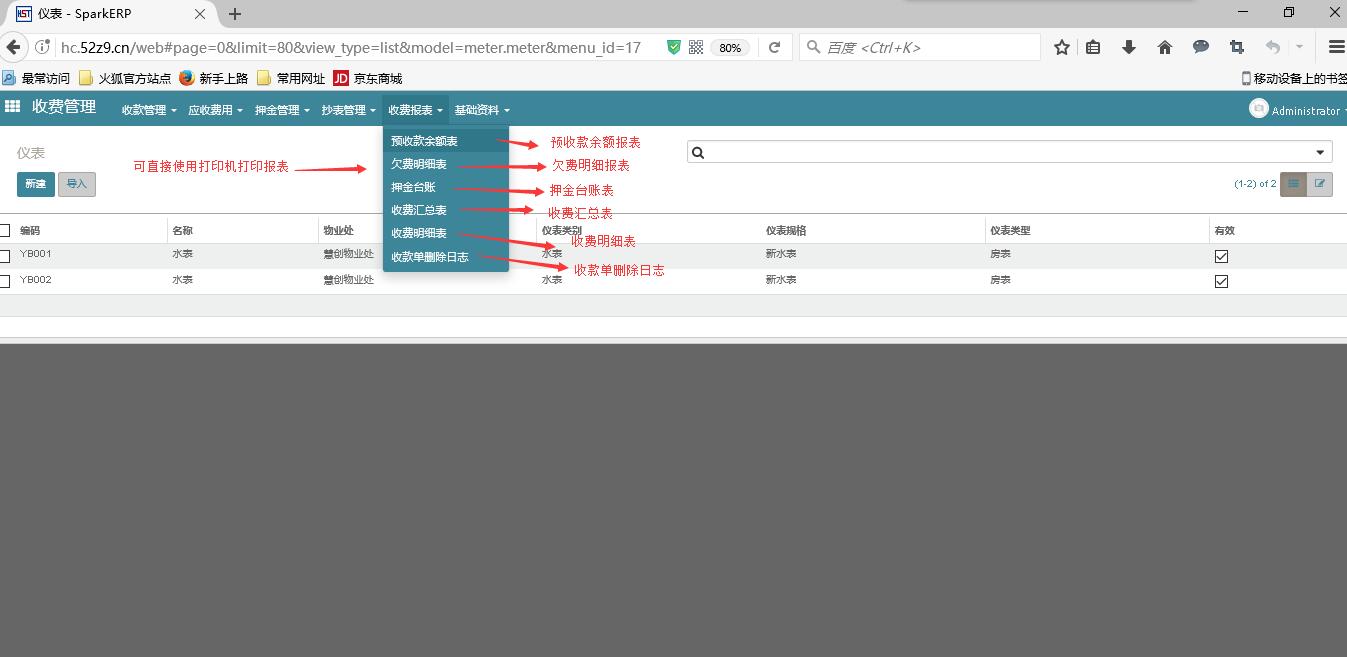 图2.1.21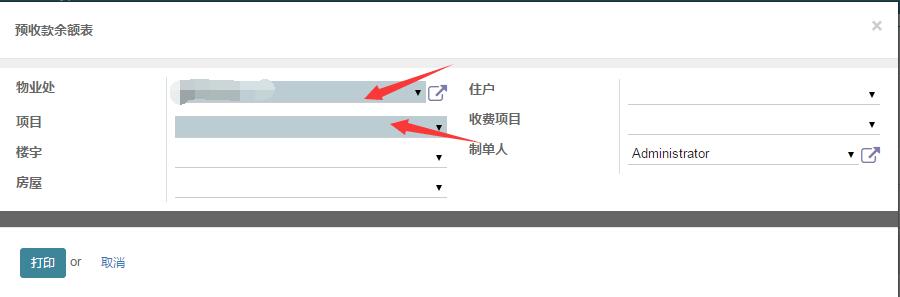 图2.1.22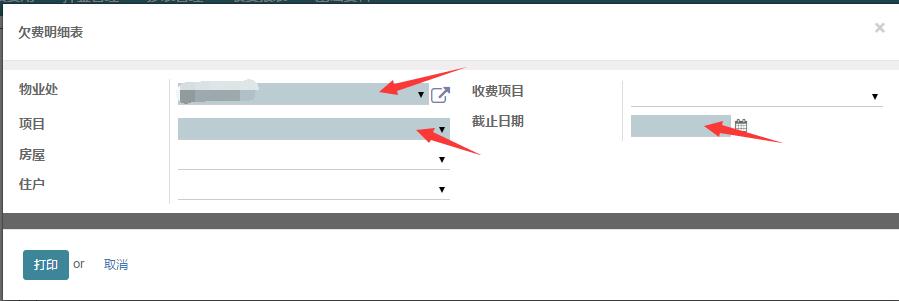 图2.1.23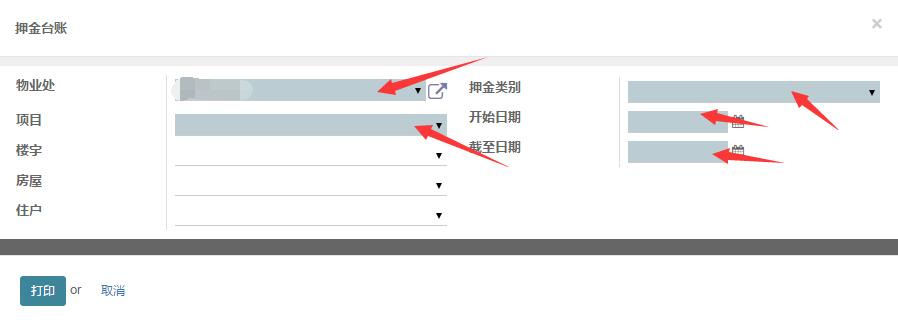 图2.1.24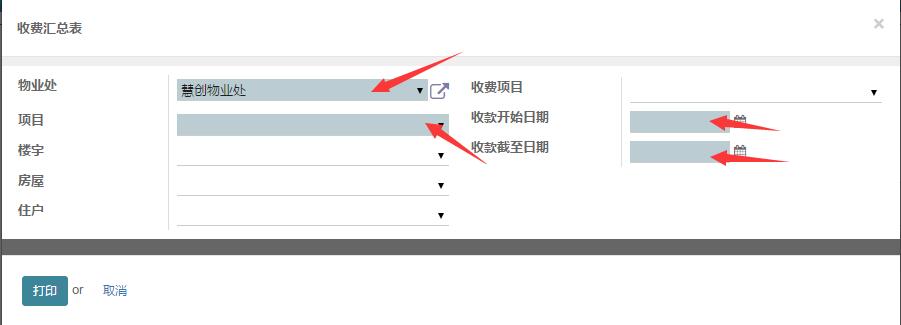 图2.1.25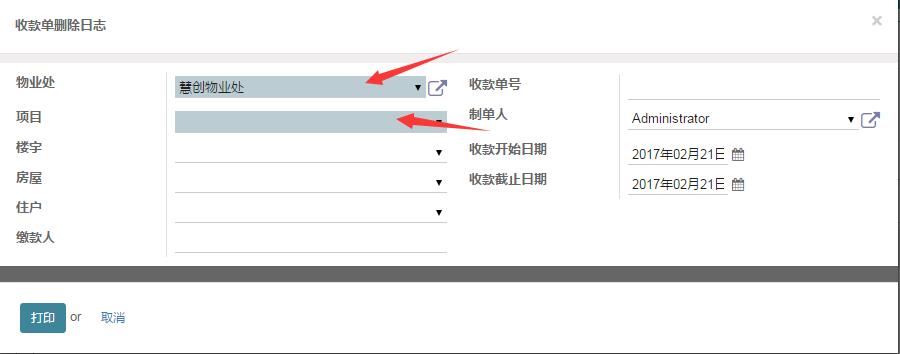  2.1.6基础资料图2.1.26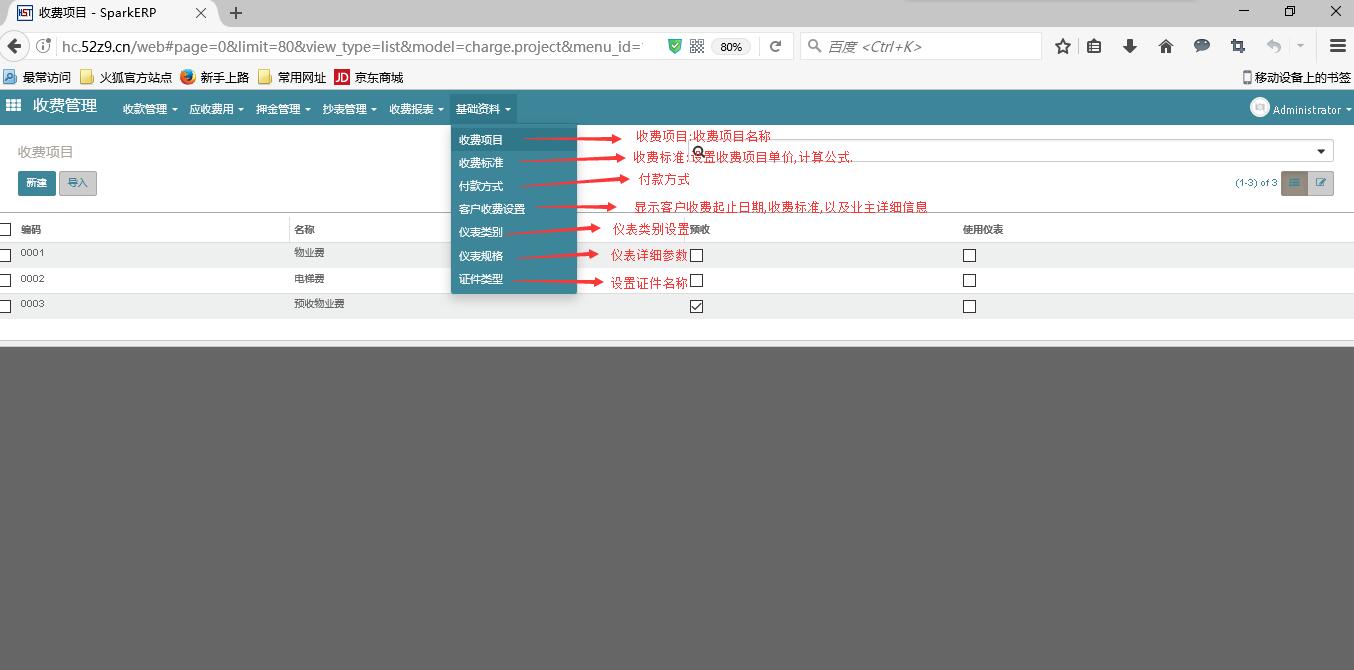 3 物业服务3.1 物业服务主页面图3.1.1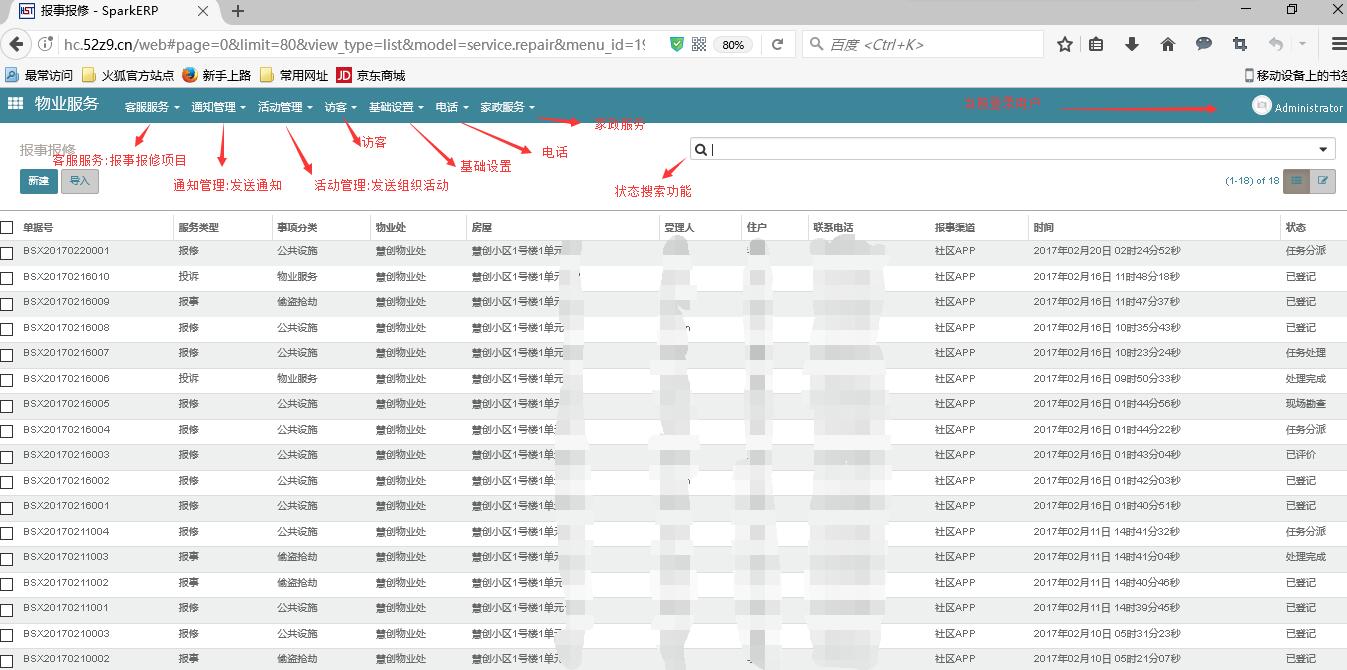  3.1.1客服服务图3.1.2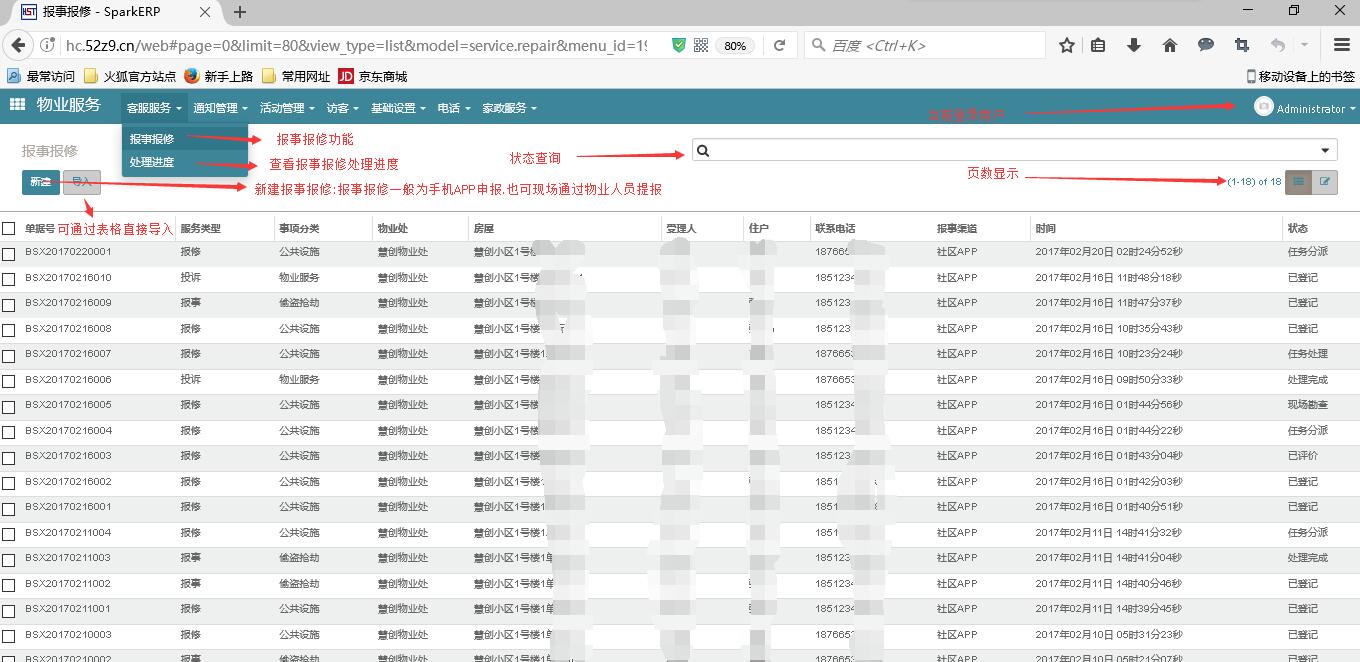 图3.1.3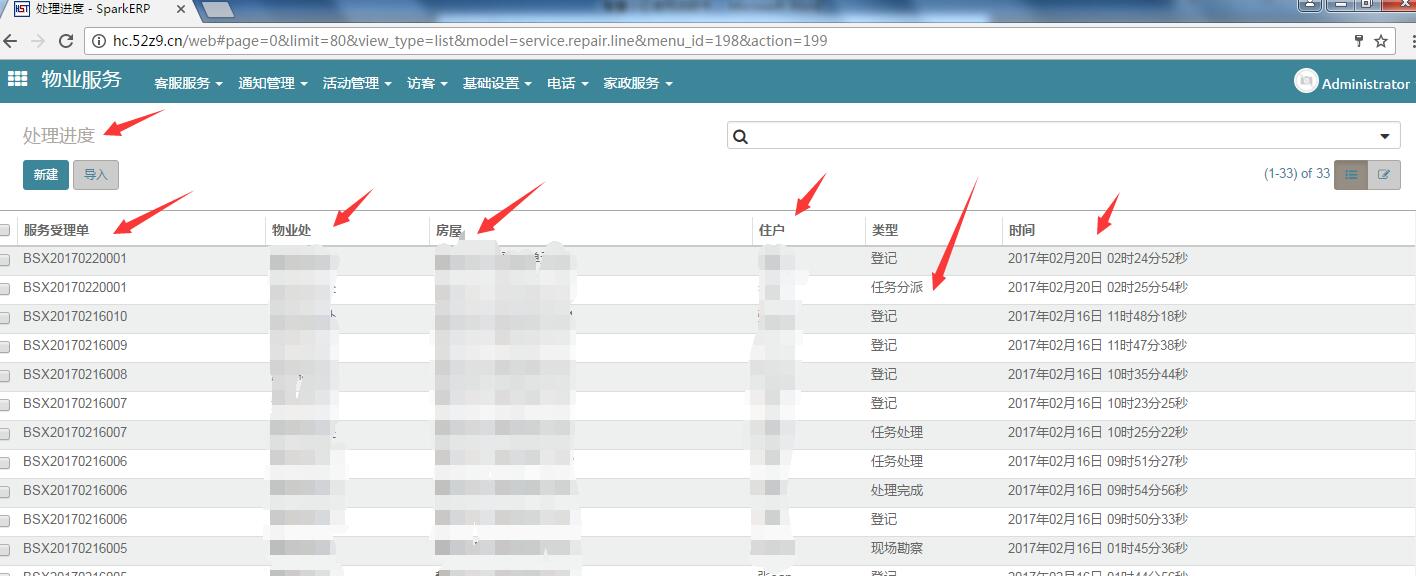 3.1.2 通知管理图3.1.4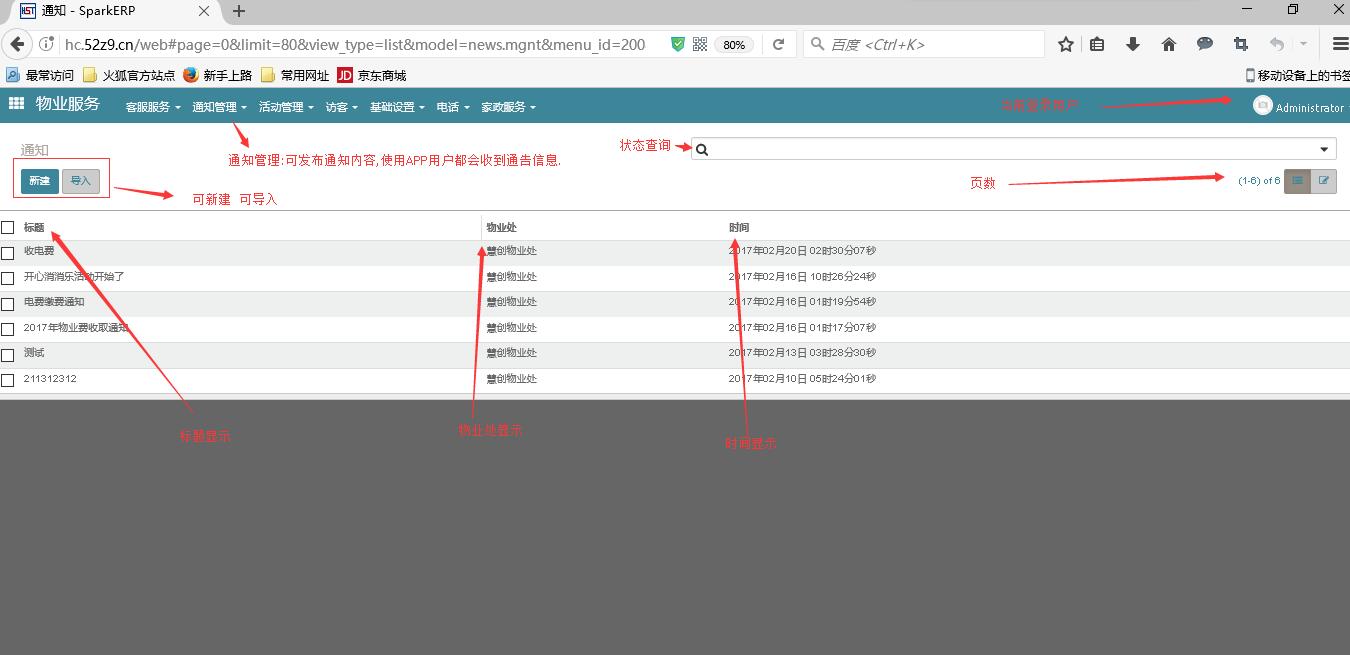 3.1.3 活动管理图3.1.5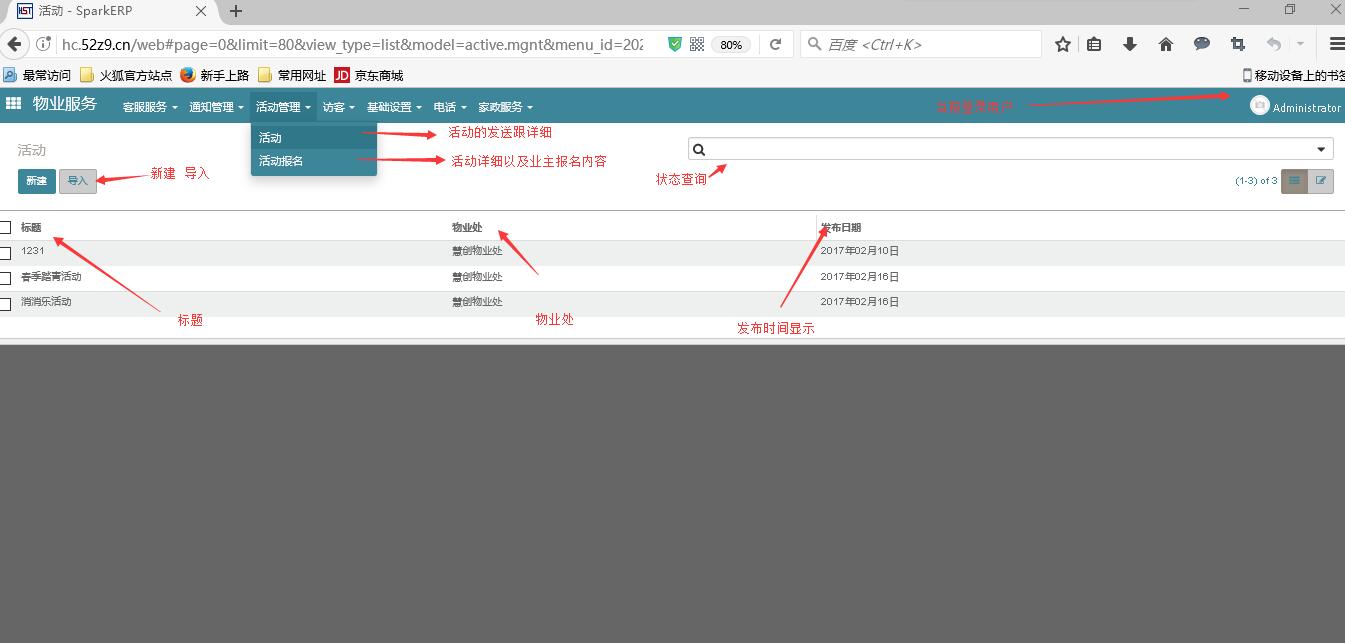 3.1.4 访客图3.1.6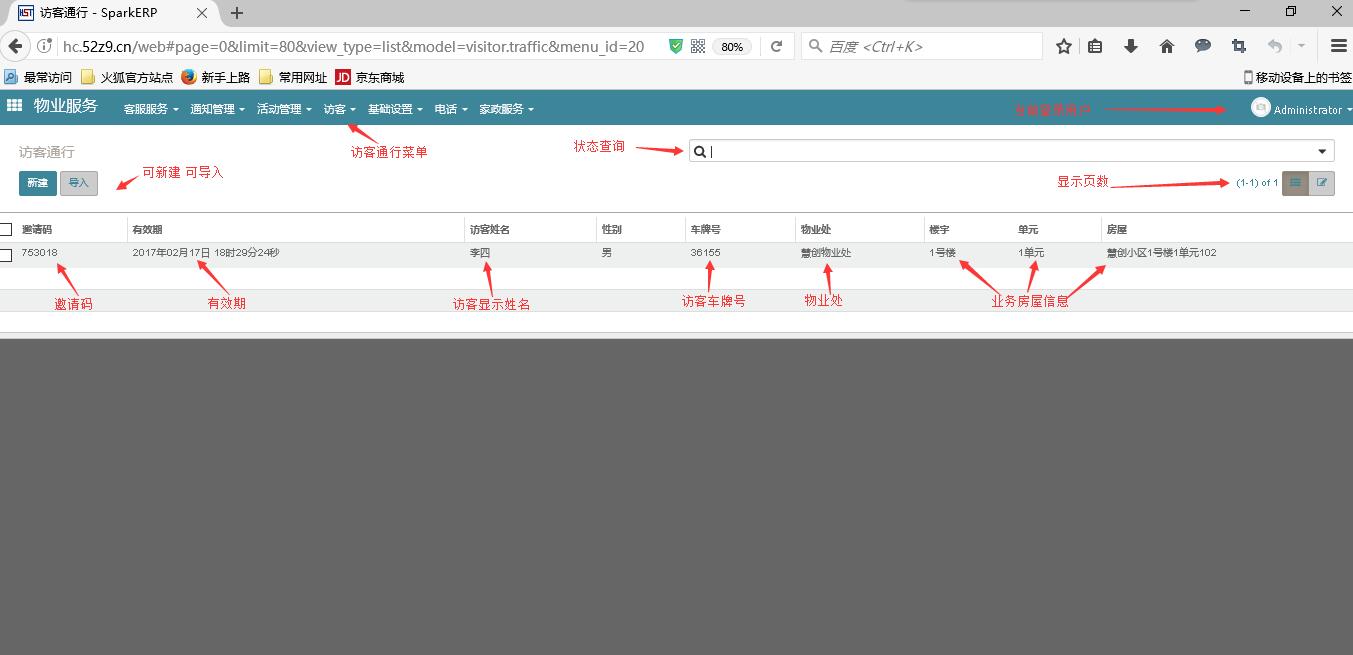  3.1.5基础设置图3.1.7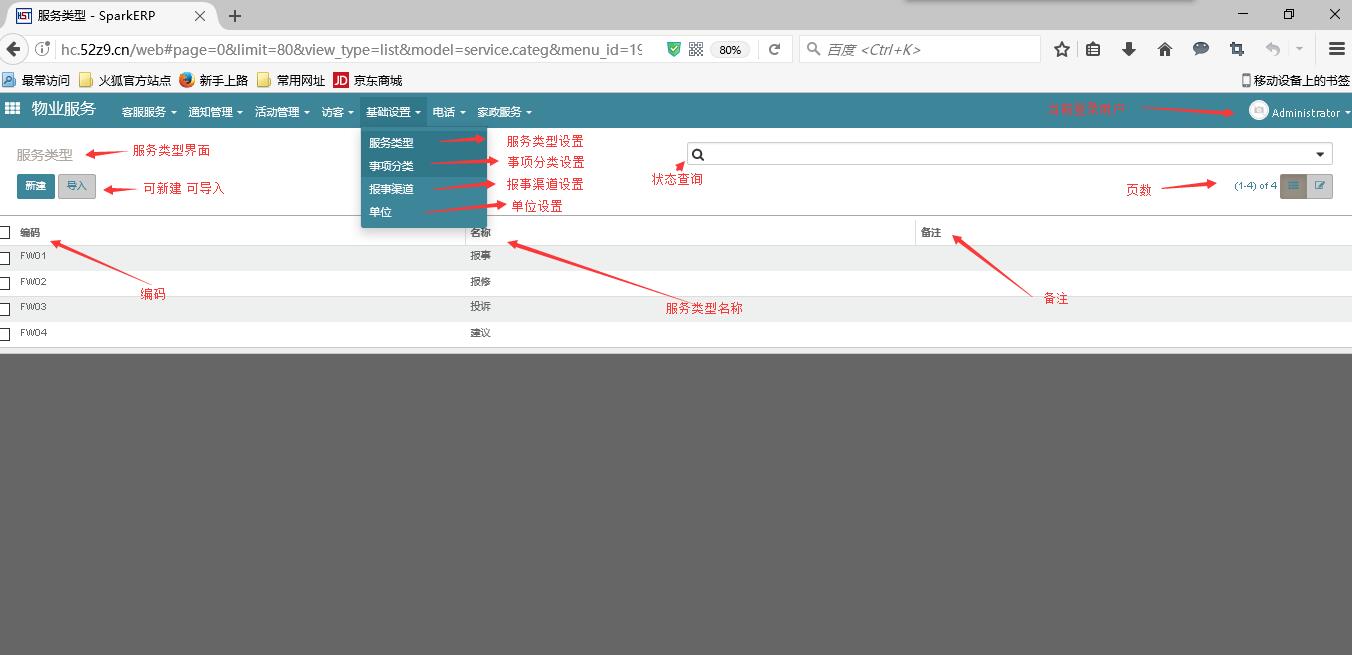 图3.1.8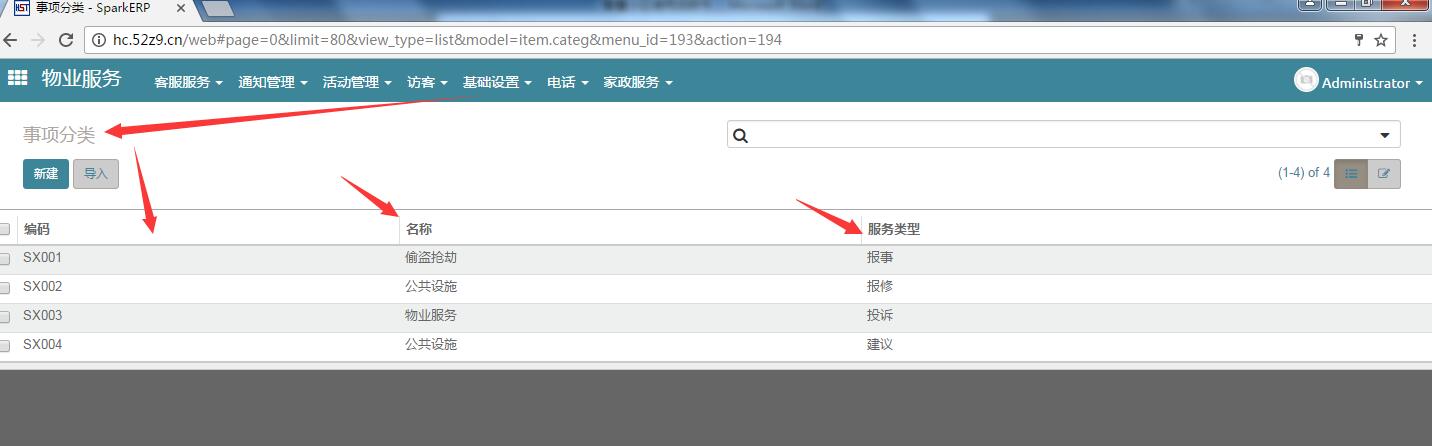 图3.1.9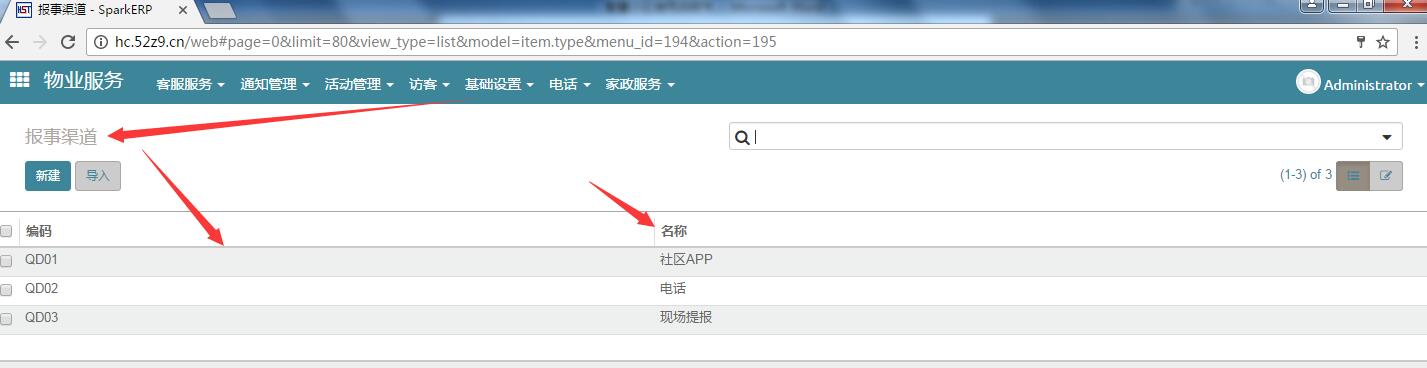 图3.1.10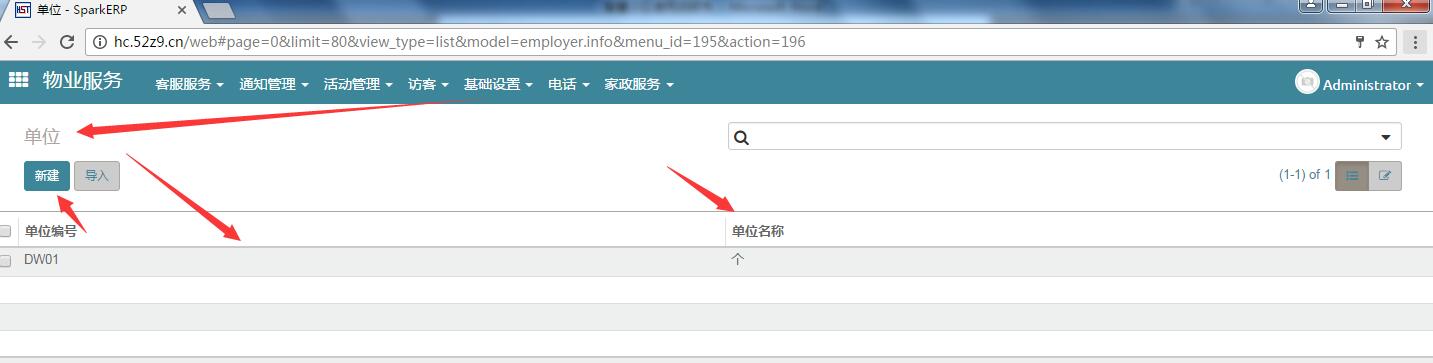 3.1.6 电话图3.1.11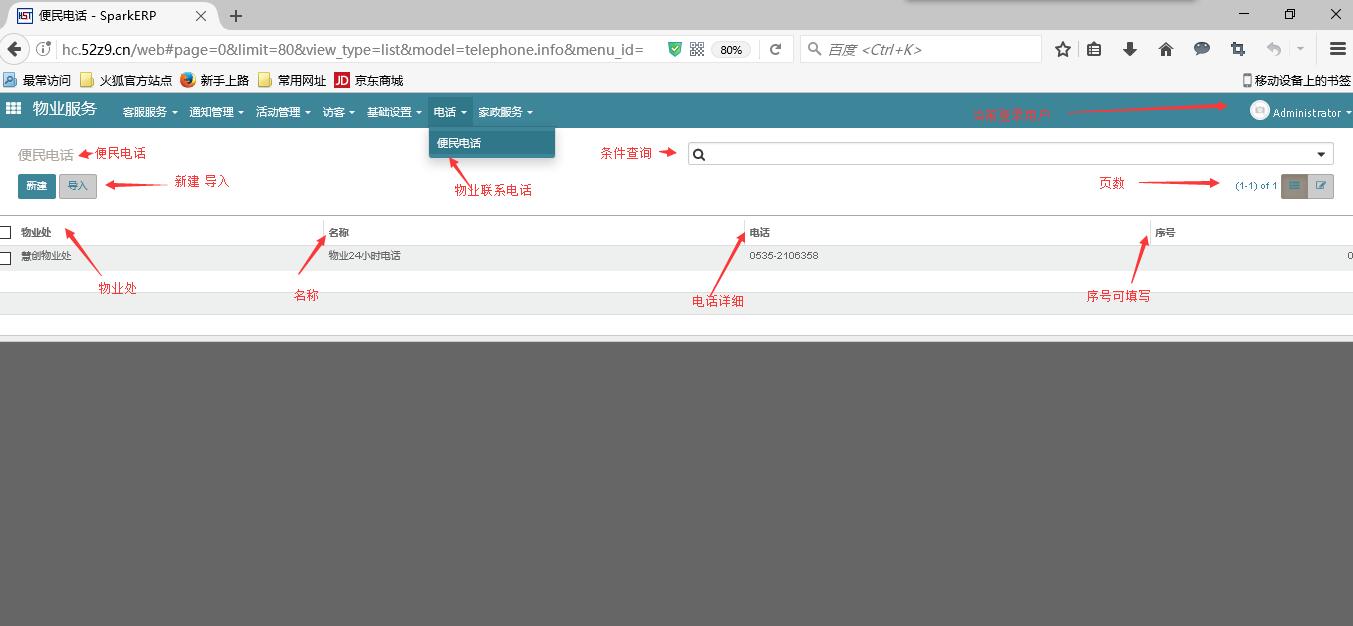 3.1.7 家政服务图3.1.12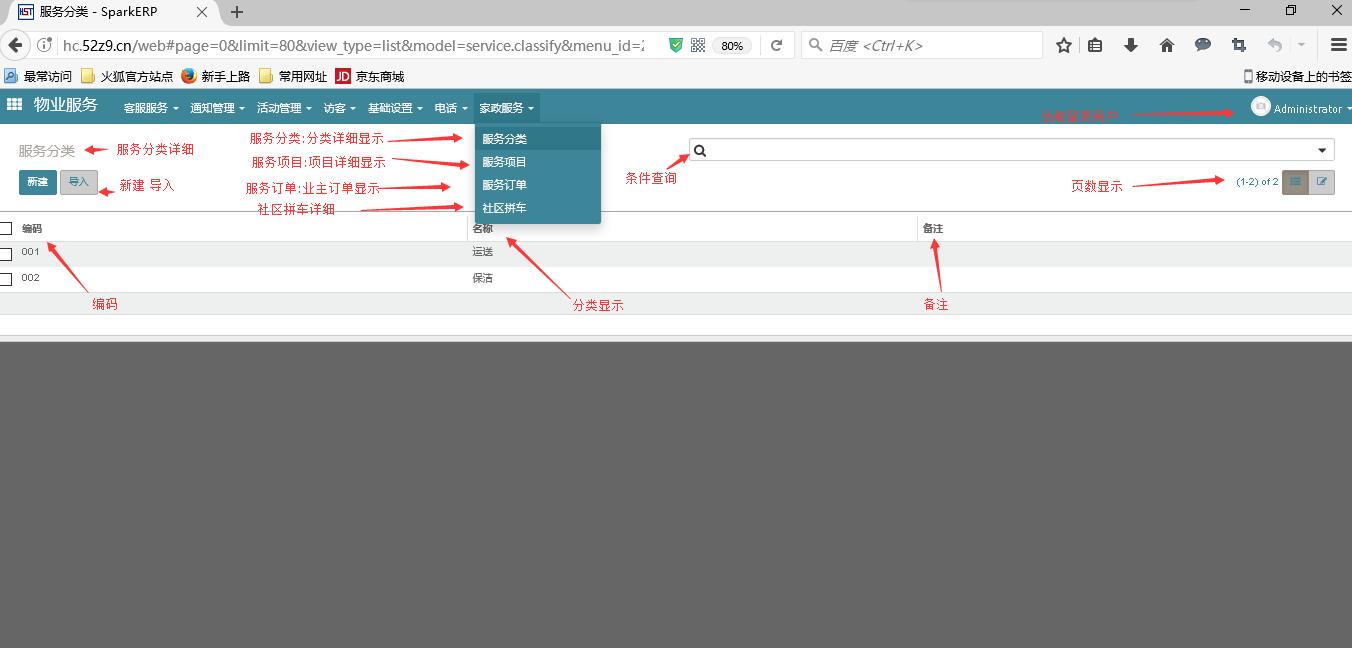 图3.1.13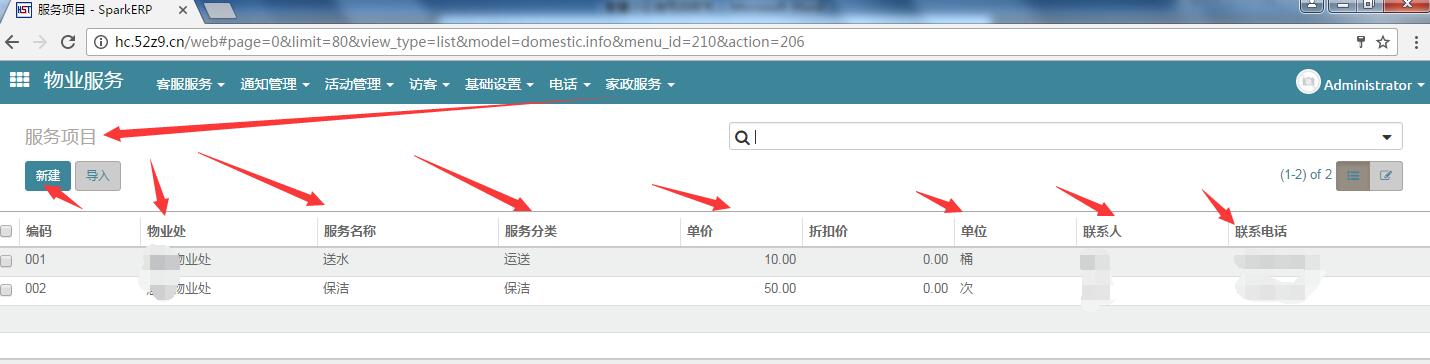 图3.1.14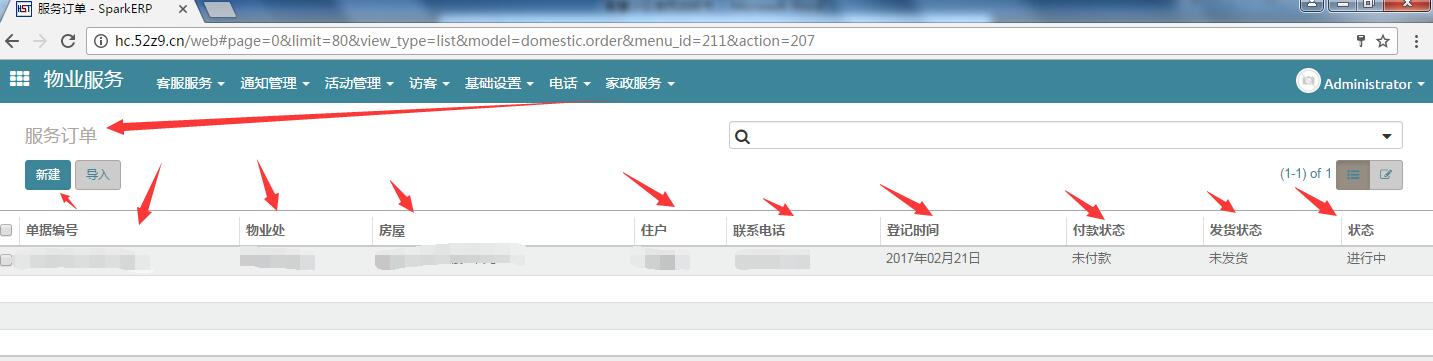 图3.1.15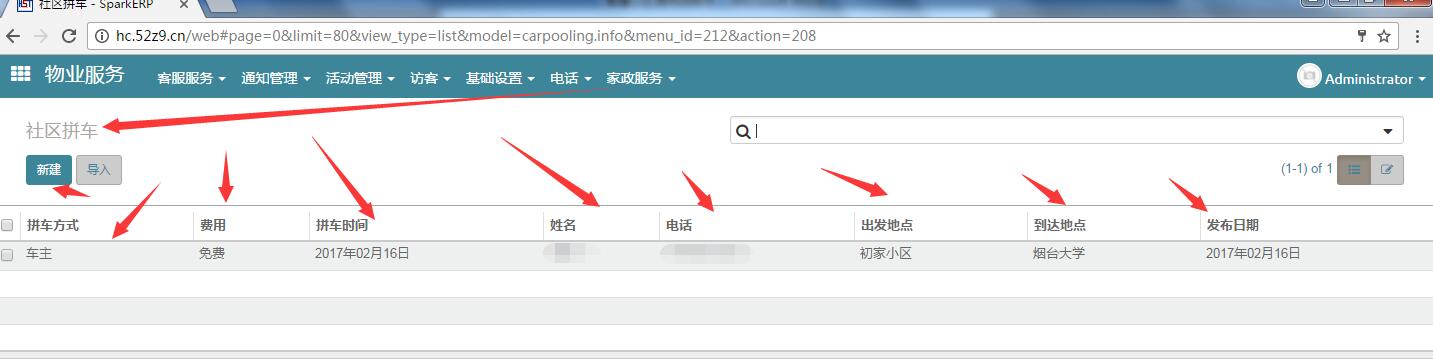 4 设备维护4.1设备维护图4.1.1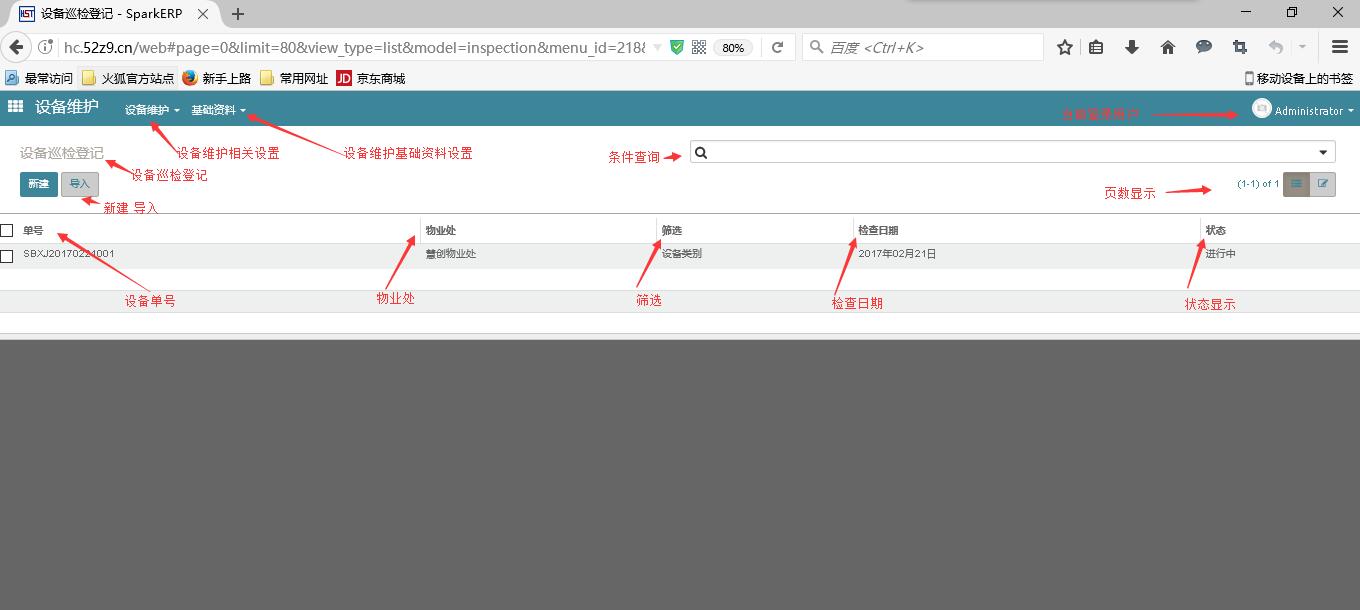 图4.1.2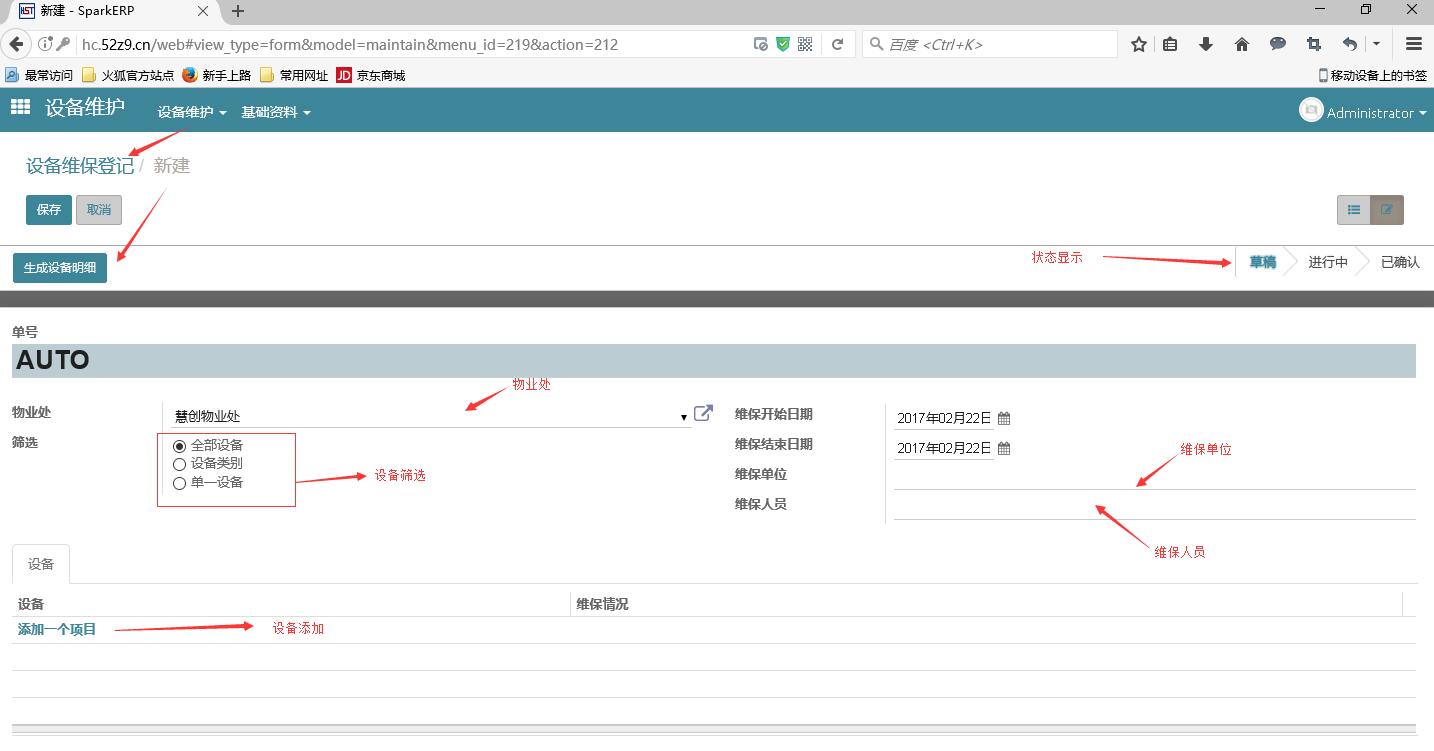 图4.1.3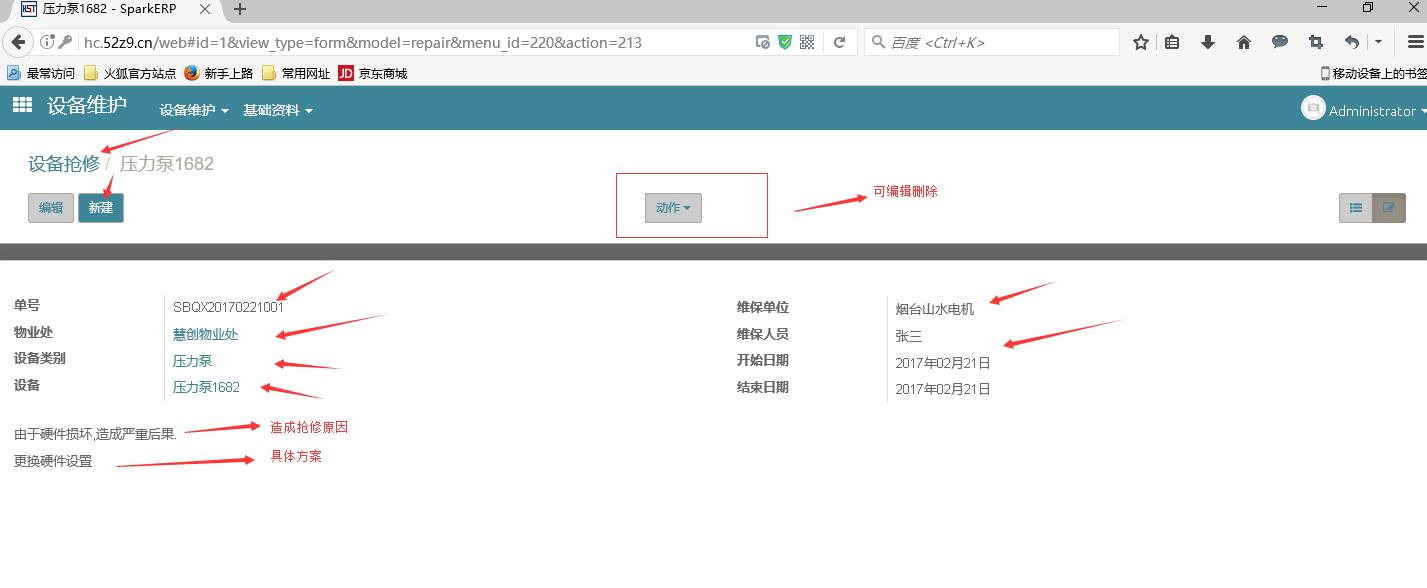 4.2 基础资料图4.1.4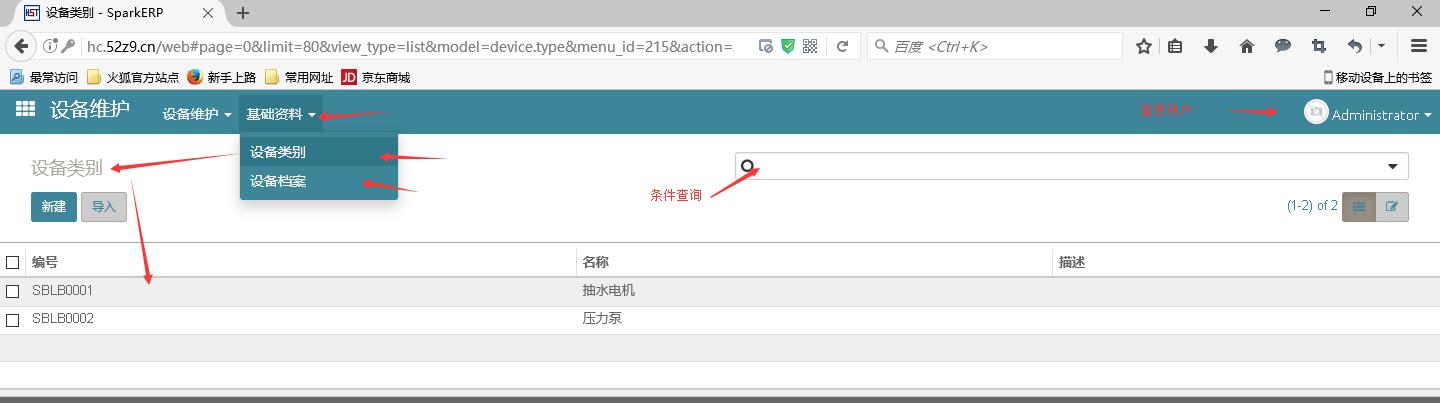 图4.1.5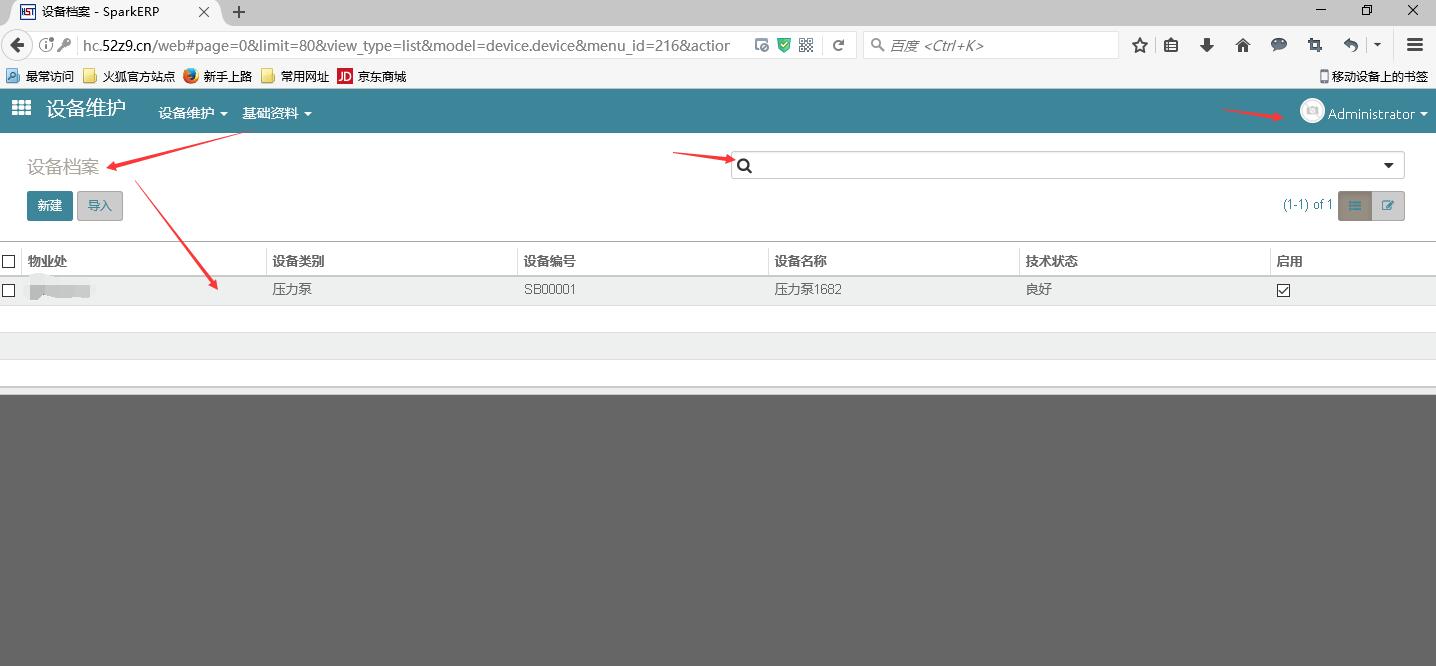 5仓库管理5.1基础设置图5.1.1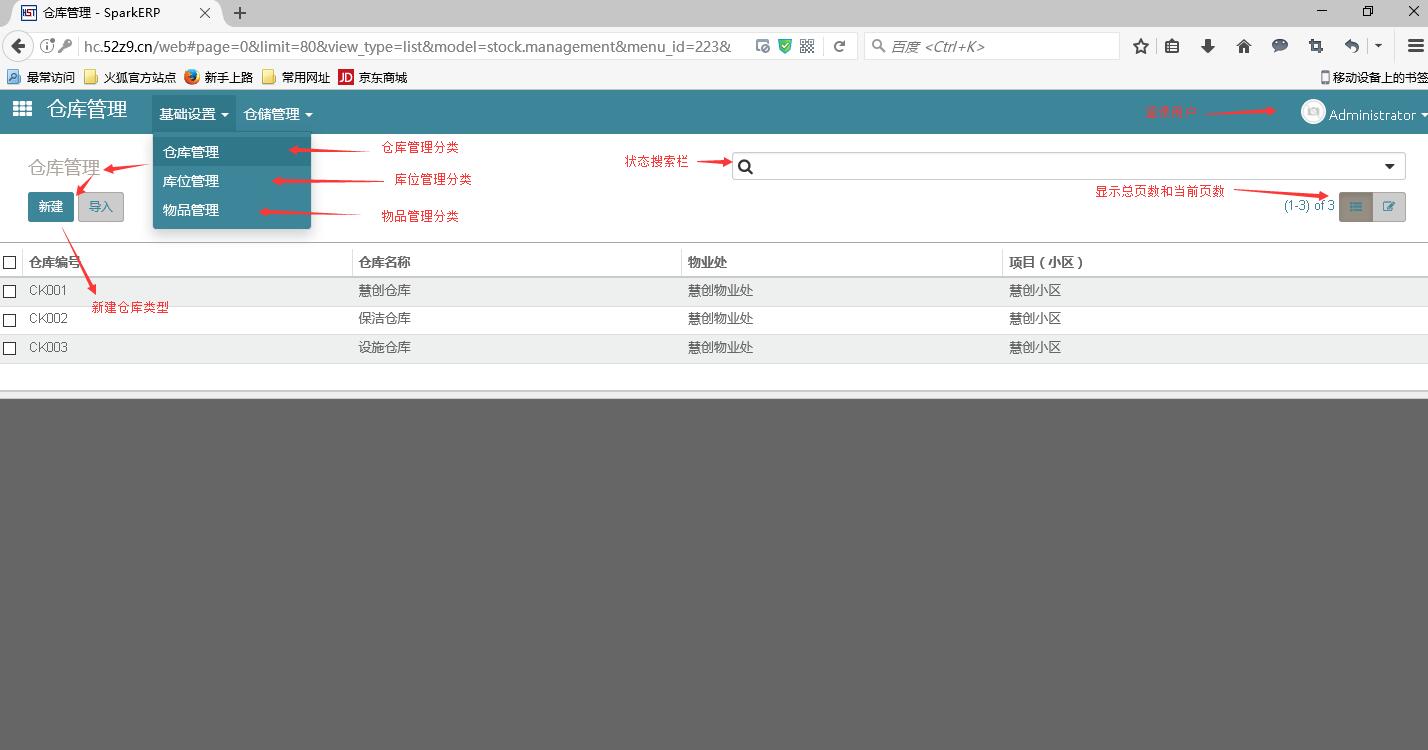 5.2 仓储管理图5.1.2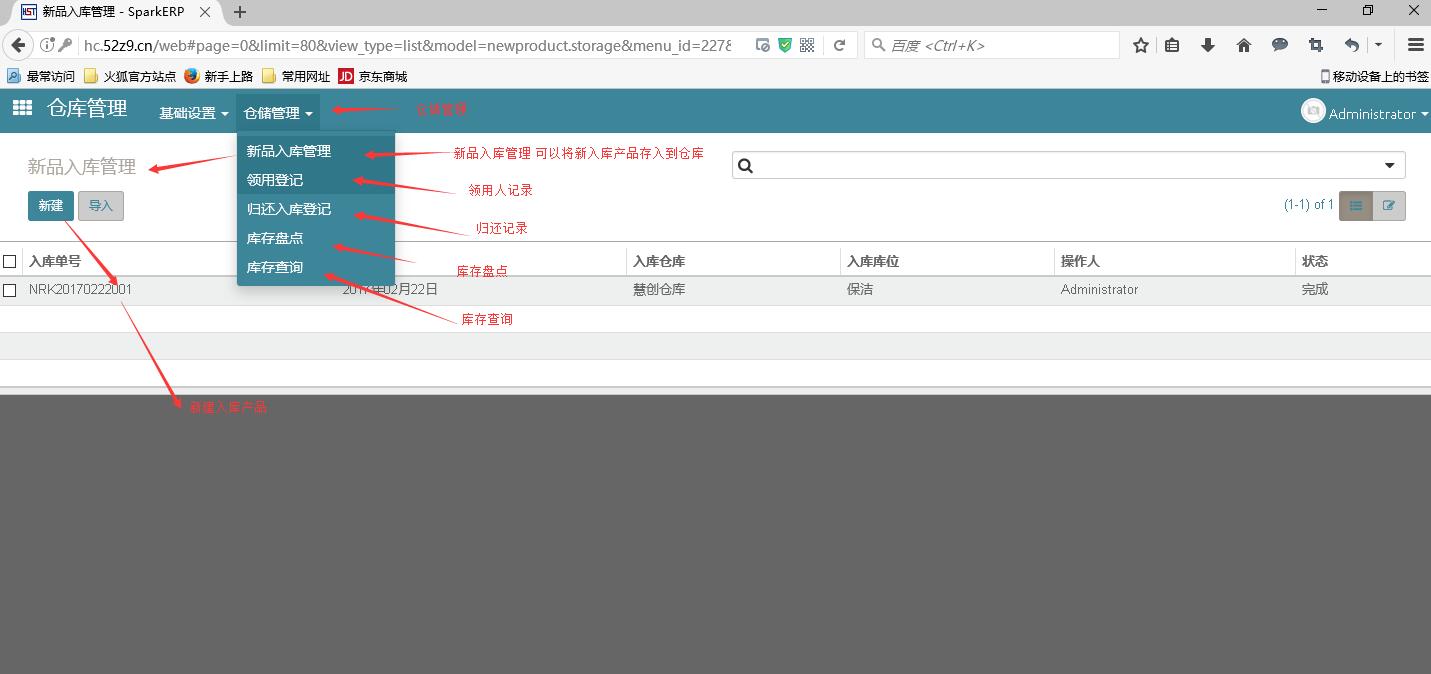 6组织6.1 组织图6.1.1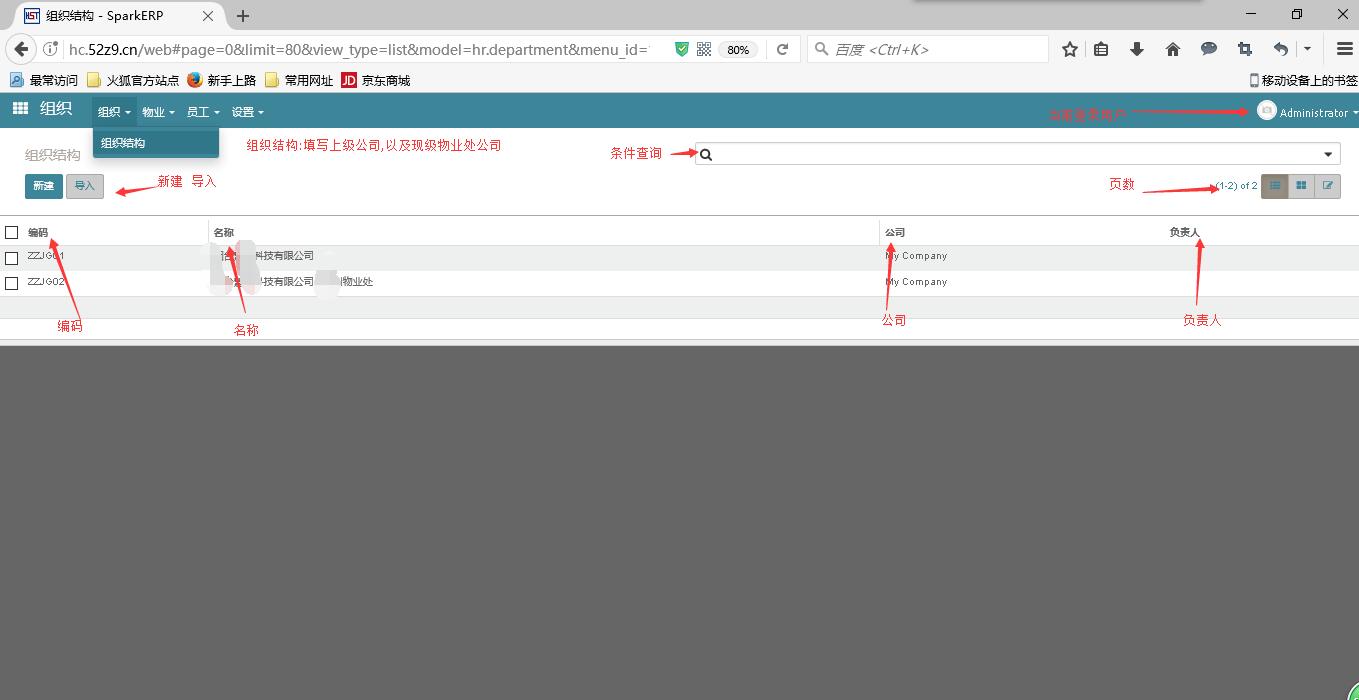 6.2 物业图6.1.2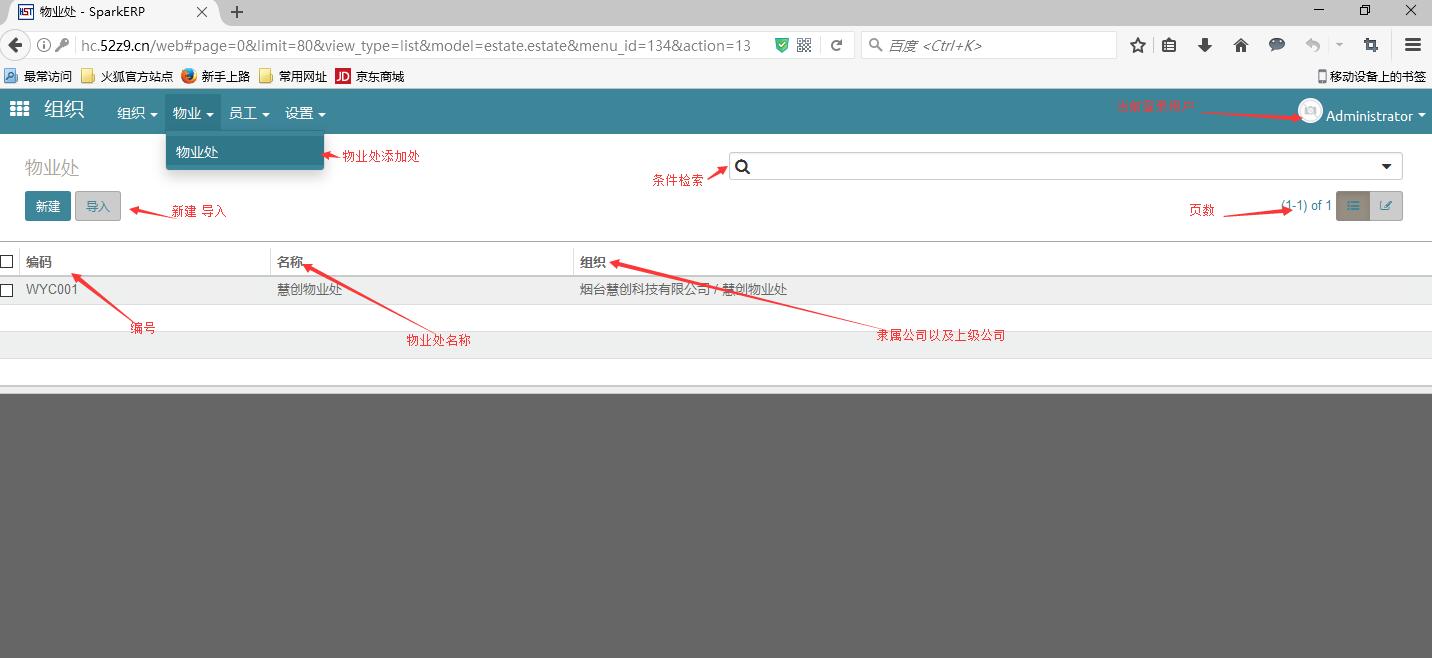 6.3 员工图6.1.3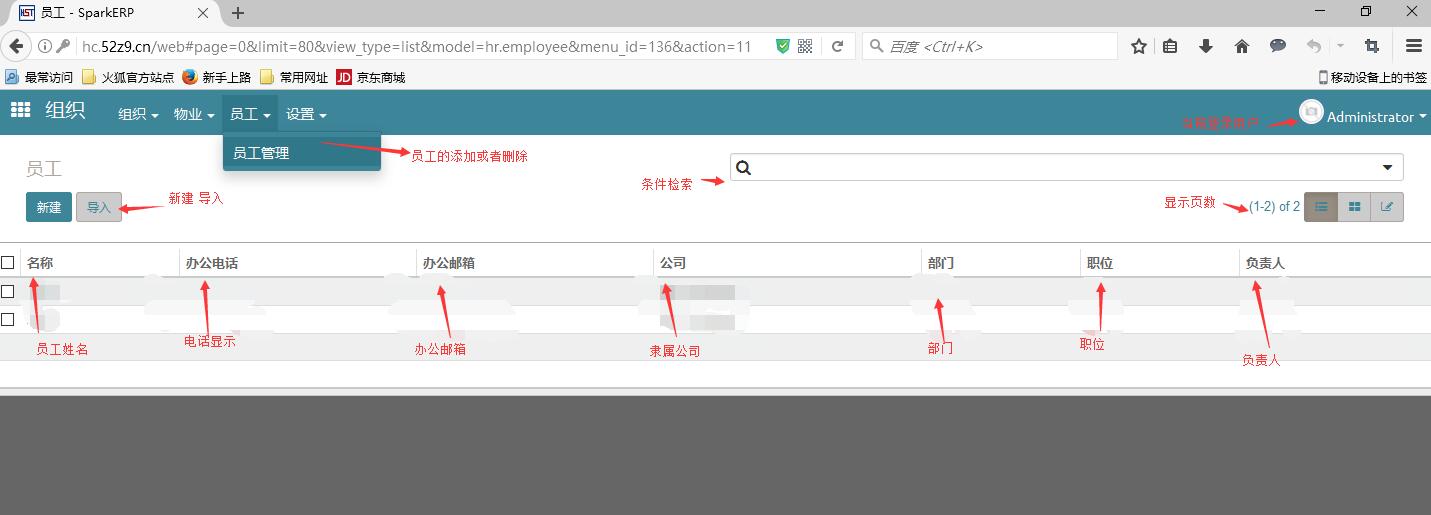 6.4 设置图6.1.4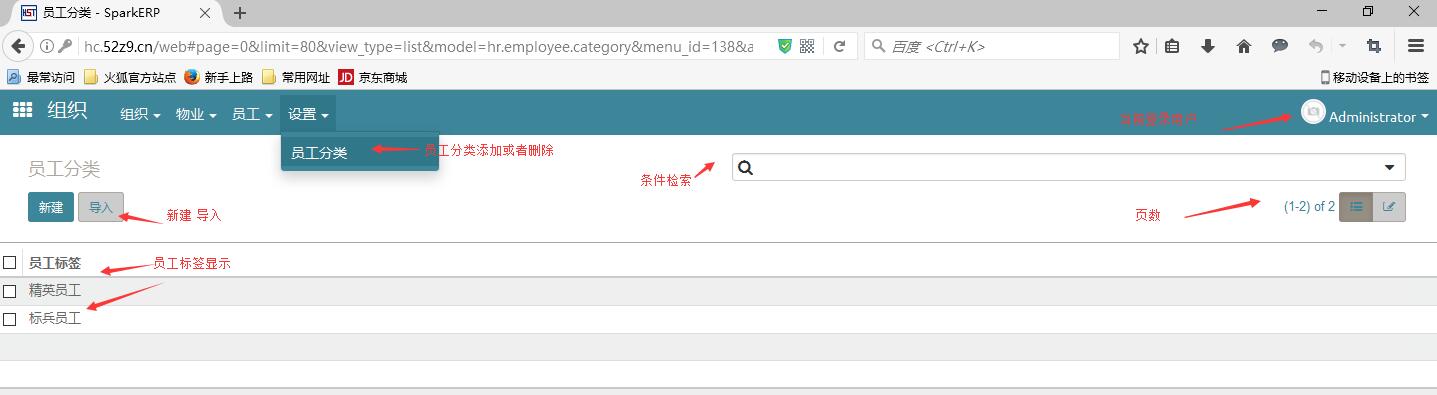 房源管理7.1 项目图7.1.1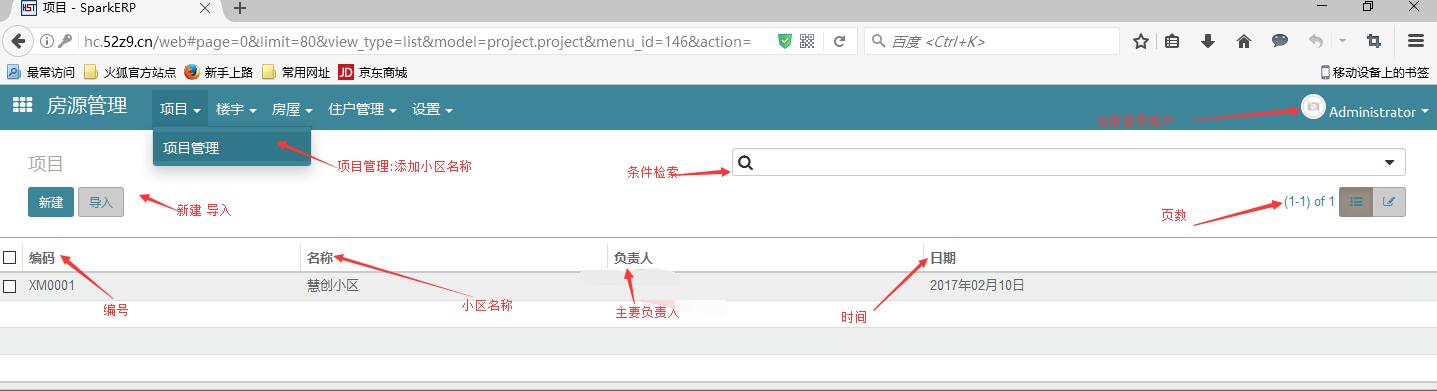  7.2楼宇图7.1.2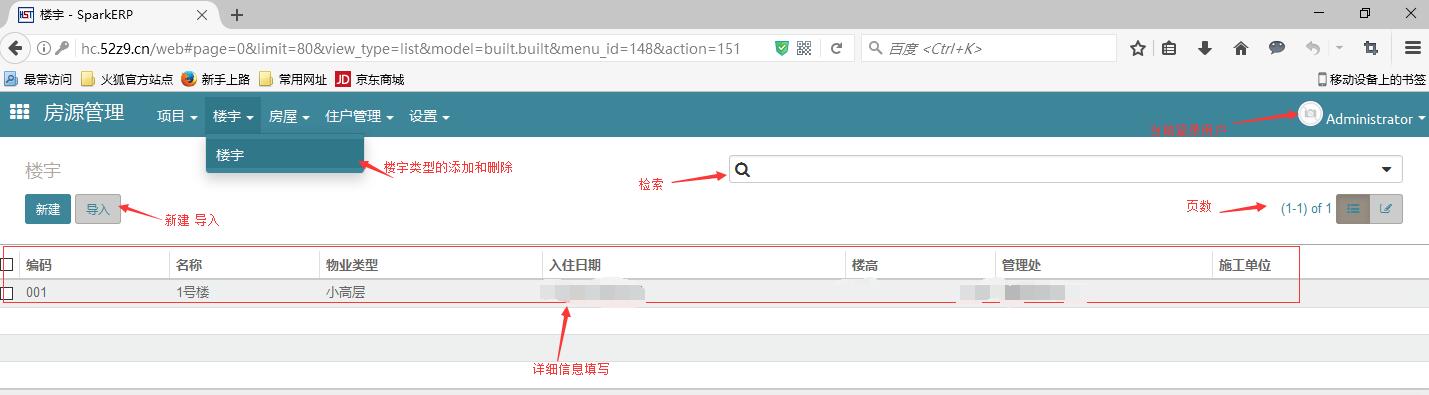 7.3 房屋图7.1.3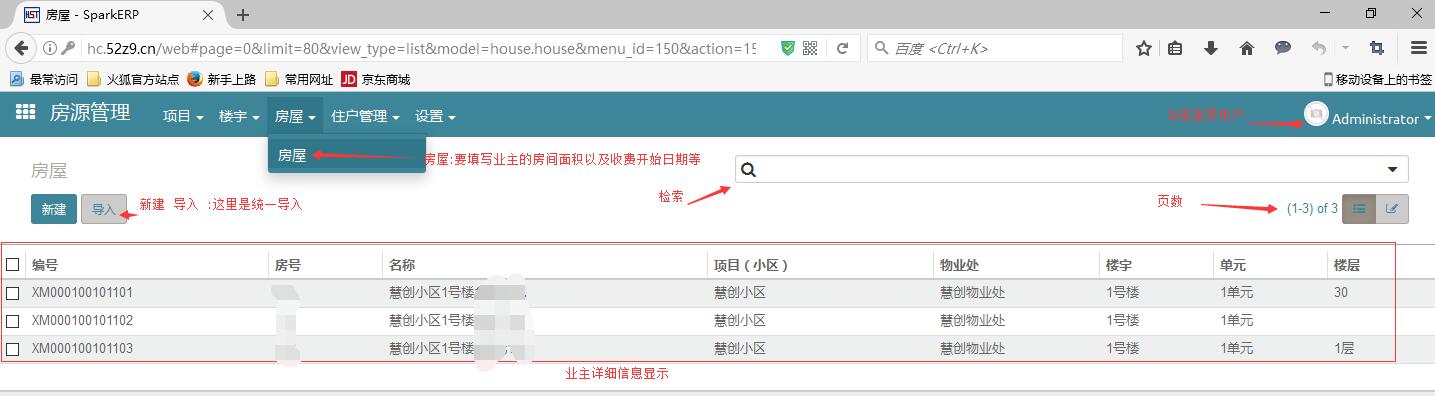 7.4 住户管理图7.1.4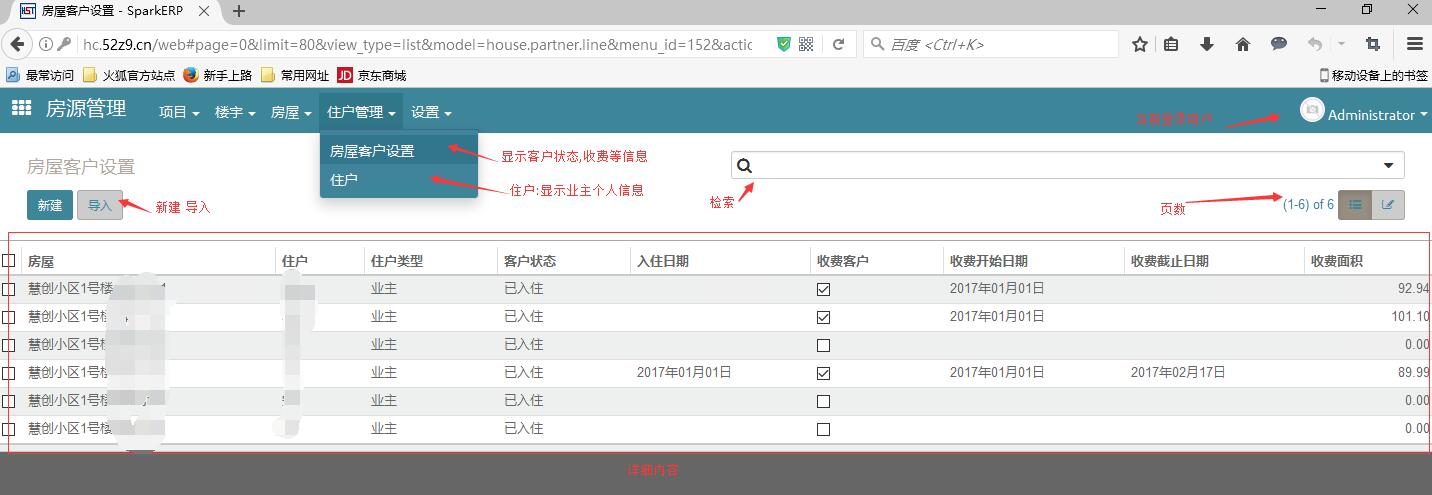  7.5设置图7.1.5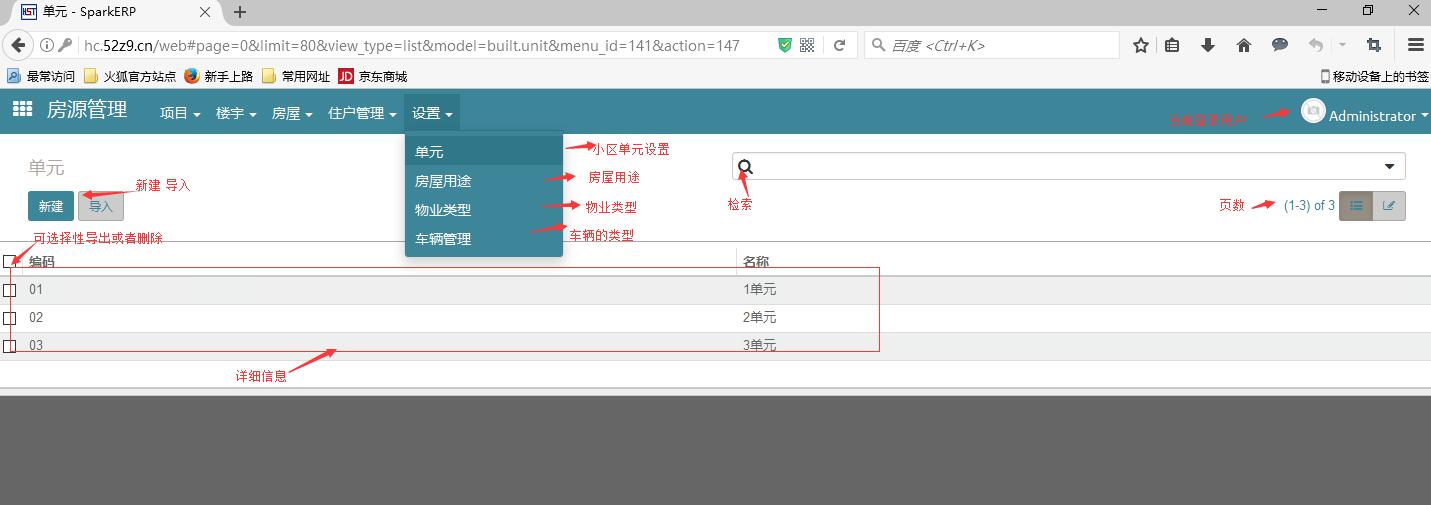  8常用模块8.1常用模块图8.1.1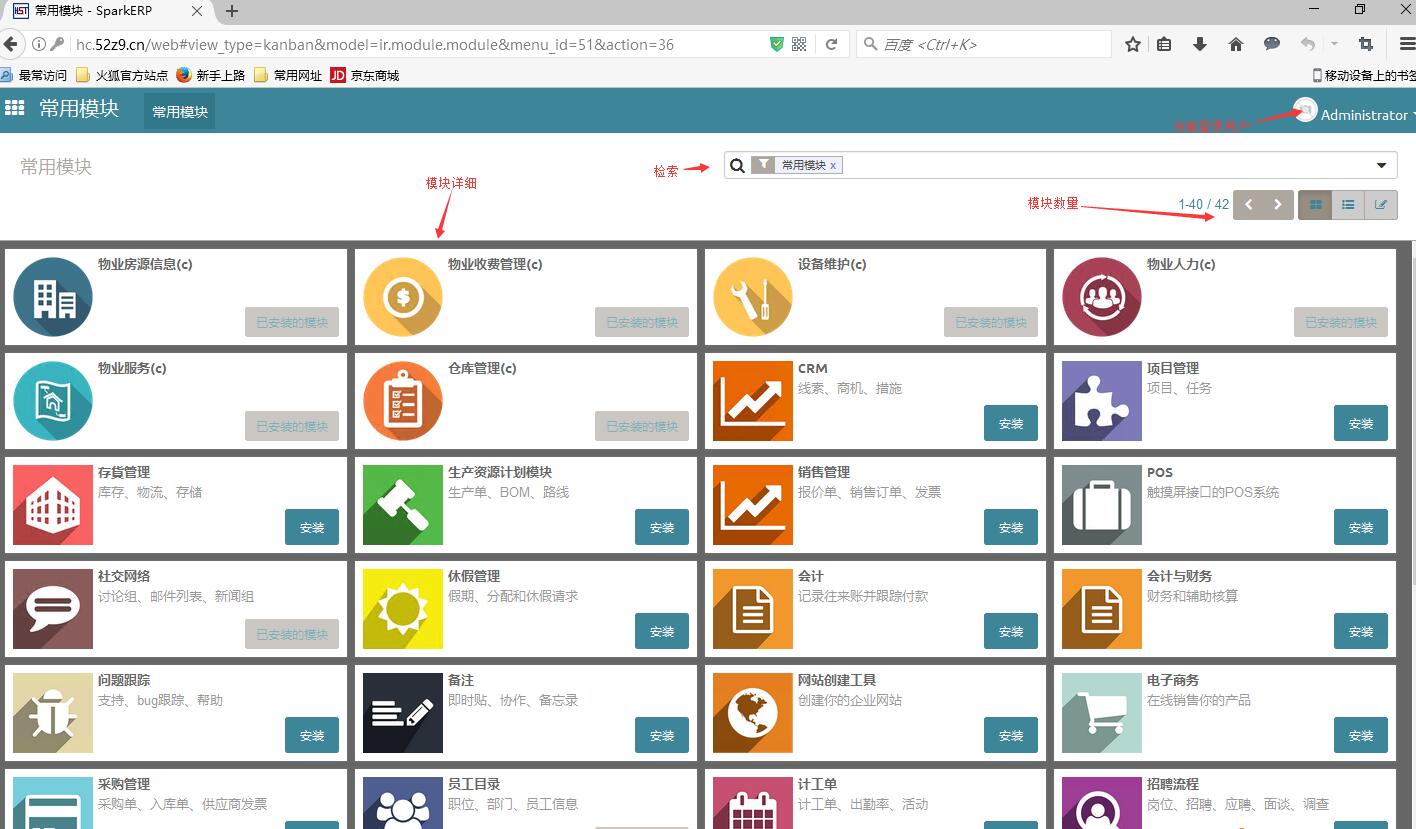 9 设置9.1 用户图9.1.1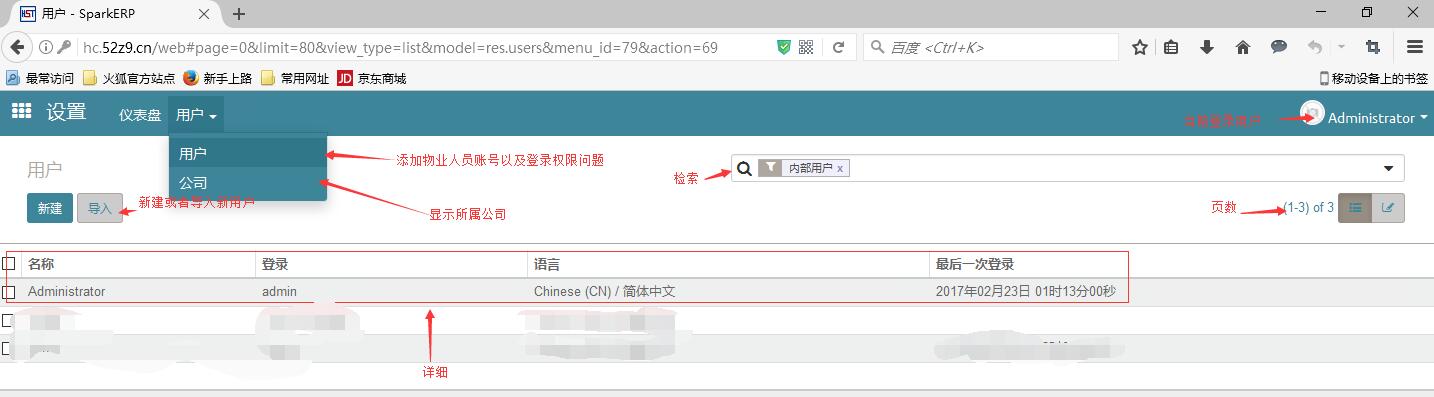 